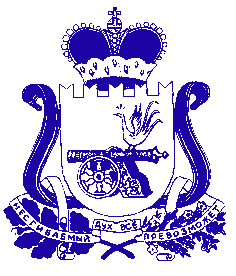 АДМИНИСТРАЦИЯ МУНИЦИПАЛЬНОГО ОБРАЗОВАНИЯ «ДЕМИДОВСКИЙ РАЙОН» СМОЛЕНСКОЙ ОБЛАСТИПОСТАНОВЛЕНИЕот 29.09.2023 № 771Об определении управляющей организации для управления многоквартирными домами, в отношении которых собственниками помещений не выбран способ управления В соответствии Федеральным законом от 06.10.2003 № 131 – ФЗ «Об общих принципах организации местного самоуправления в Российской Федерации», положениями Жилищного кодекса Российской Федерации, Постановлением  Правительства Российской Федерации от 03.04.2013 № 290 «О минимальном перечне услуг и работ, необходимых для обеспечения надлежащего содержания общего имущества в многоквартирном доме, и порядке их оказания и выполнения», Постановлением Правительства Российской Федерации от 21.12.2018 № 1616 «Об утверждении Правил определения управляющей организации для управления многоквартирным домом, в отношении которого собственниками помещений в многоквартирном доме не выбран способ управления таким домом или выбранный способ управления не реализован, не определена управляющая организация, и о внесении изменений в некоторые акты Правительства Российской Федерации», а также для непрерывного оказания жилищно-коммунальных услуг, обеспечения благоприятных и безопасных условий проживания граждан, надлежащего содержания общего имущества в многоквартирном доме, руководствуясь Уставом  муниципального образования «Демидовский район» Смоленской области, Уставом Демидовского городского поселения Демидовского района Смоленской области, Администрация муниципального образования «Демидовский район» Смоленской областиПОСТАНОВЛЯЕТ:1. Определить Муниципальное унитарное предприятие службы «Заказчик» по жилищно-коммунальным услугам (далее – МУП службы «Заказчик» по ЖКУ) управляющей организацией для управления многоквартирными домами, в отношении которых собственниками помещений не выбран способ управления, с 01.10.2023 по 30.09.2024 либо до заключения договора по результатам конкурса, проведенного Отделом городского хозяйства Администрации муниципального образования «Демидовский район» Смоленской области, на право управления многоквартирными домами и признания такого конкурса состоявшимся.  2. Отделу городского хозяйства Администрации муниципального образования «Демидовский район» Смоленской области осуществить подготовку к проведению и проведение открытого конкурса по отбору управляющих организаций для управления многоквартирными домами, адреса которых указаны в Приложении к настоящему постановлению. 3. Уровень размера платы за содержание и ремонт жилого помещения, на период действия временной обслуживающей организации, применять на уровне ранее действующего. 4. Управляющей организации МУП службы «Заказчик» по ЖКУ довести сведения до собственников помещений и нанимателей жилых помещений об определении управляющей организации для управления многоквартирными домами, указанных в Приложении к настоящему постановлению, что оплату за предоставленные жилищно-коммунальные услуги с 01.10.2023 необходимо производить по квитанциям МУП службы «Заказчик» по ЖКУ.5. Утвердить список многоквартирных домов согласно приложению № 1 к настоящему постановлению.6. Установить перечень и стоимость обязательных работ и услуг по содержанию и ремонту общего имущества собственников помещений согласно приложению № 2 к настоящему постановлению.7. Направить настоящее постановление в Главное управление «Государственная жилищная инспекция Смоленской области».8. Опубликовать настоящее постановление в газете «Поречанка» и разместить на официальном сайте Администрации муниципального образования «Демидовский район» Смоленской области в информационно-телекоммуникационной сети «Интернет».9. Контроль за исполнением настоящего постановления возложить на заместителя Главы муниципального образования «Демидовский район» Смоленской области – начальника Отдела Михайлову Е.А.И.о. Главы муниципального образования «Демидовский район» Смоленской области                                            Т.Н. Крапивина Приложение  №1к постановлению Администрации муниципального образования «Демидовский район» Смоленской областиот 29.09.2023 № 771Список многоквартирных домовПриложение № 2к постановлению Администрации муниципального образования «Демидовский район» Смоленской областиОт29.09.2023№771                                                         ПЕРЕЧЕНЬ и СТОИМОСТЬобязательных работ и услуг по содержанию и ремонту общего имуществасобственников помещений в газифицированном многоквартирном доме с  коэффициентом  благоустроенности   0,7 г.Демидов с 01.10.2023 года по адресу:Расчет численности плотниковЗаработная плата0,03 * 12мес * 16242 руб = 5847,12 руб.5847,12 руб.*30,3%  = 1771,68 руб.Общеэксплуатационные расходы  5847,12 руб. * 79% = 4619,22 руб.Расчет потребности в инвентаре для плотникаРасчет материальных ресурсовИтого расходы на содержание несущих и не несущих конструкций  – 22236,68 руб. Стоимость содержания несущих и не несущих конструкций на 1м2 22236,68руб / 12мес / 2626м2 = 0,70руб.0,70 руб. * 10% = 0,07 руб. (рентабельность)0,70 руб. + 0,07 руб = 0,77 руб.II Работы, необходимые для надлежащего содержания оборудования и систем инженерно – технического обеспечения, входящих в состав общего имущества в многоквартирном домеРасчет численности слесарей - сантехниковЗаработная плата0,2ед * 12мес * 16242руб = 38980,80руб. 38980,80 руб * 30,3% = 11811,18 руб.Обще эксплуатационные расходы   38980,80  руб * 79% = 30794,83 руб.Расчет потребности в инвентареРасчет материальных ресурсовОчистка канализации с помощью ассенизационной машины Услуги асс/машины: (5 час. работы *  2000 руб) * 2 р. = 20 000руб,где       2 000 руб – стоимость одного машино – часа асс/машины, руб.Итого на содержание систем водоснабжения, теплоснабжения,  отопления и водоотведения – 109643,66руб.Стоимость содержания систем водоснабжения, теплоснабжения, отопления и водоотведения на 1м2:109643,66 руб. / 12мес / 2626м2= 3,47руб.3,47 руб. * 10% = 0,35 руб. (рентабельность)3,47 руб. + 0,35 руб. = 3,82 руб.Расчет численности электромонтеровЗаработная плата0,04ед * 12мес * 16242 руб = 7796,16 руб7796,16 руб * 30,3% = 2362,24руб.Общеэксплуатационные расходы     6 230,4 руб * 79% = 6158,97 руб.Расчет потребности в инвентареРасчет материальных ресурсовИтого на содержание и техническое обслуживание электрооборудования – 48750,23 руб.Стоимость содержания и технического обслуживания электрооборудования на 1м2:48750,23 руб / 12мес / 2626м2= 1,55 руб.1,55 руб. * 10% = 0,16 руб. (рентабельность)1,55 руб. + 0,16 руб. = 1,71руб.III Работы и услуги по содержанию иного общего имущества в многоквартирном домеПериодичность установлена на основании Приказа Госстроя РФ от 9 декабря 1999 г. №139
"Об утверждении Рекомендаций по нормированию труда работников,
занятых содержанием и ремонтом жилищного фонда"Расчет численности уборщика лестничных клетокЗаработная плата0,22 * 16242 руб * 12 мес = 42878,88 руб.52624,08руб. * 30,3% = 12992,30 руб.Общеэксплуатационные расходы  42878,88 руб. * 79% = 33874,31 руб.Расчёт потребности в инвентареПеречень спецодеждыПеречень смывающих средствРасчет материальных ресурсовИтого расходы на содержание помещений, входящих в состав общего имущества – 94958,75 руб. 94958,75 руб / 12 мес / 2875 м2 = 2,75 руб. / 1м22,75 руб. *10% = 0,27 руб. (рентабельность)2,75 руб. + 0,27 руб. =3,02 руб. / 1м2 , из них:            - 2,88 руб. / 1 м2 - сухая и влажная уборка тамбуров, холлов, коридоров;-  0,13  руб. / 1м2 - влажная протирка подоконников, радиаторов и других элементов лестничных клеток;- 0,01 руб. / 1м2 - мытье окон	16. Работы по содержанию земельного участка, на котором расположен многоквартирный дом, с элементами озеленения и благоустройства, иными объектами, предназначенными для обслуживания и эксплуатации этого дома.Усовершенств. покрытие – 860м2Неусоверш. покрытие  - 540м2Газон – 1720м2Перечень работ в зимний период (дворник):а) подметание свежевыпавшего снега до 2 см без предварительной обработки территории смесью песка с хлоридами – 1 раз в сутки в дни снегопада;б) транспортировка песка к месту посыпки;в) посыпка  территории песком (пешеходные дорожки шириной 60 см) – 10 раз за сезон;г) сдвигание свежевыпавшего снега  более 2 см – через 3 часа во время снегопада;д) очистка 10% территории с усовершенствованным покрытием от уплотнённого снега – 1 раз в трое суток во время гололёда;е) скалывание наледи толщиной до 2 см – 1 раз в трое суток;ё) очистка крышек люков колодцев от снега и льда -  1 раз в сутки в дни снегопада;ж) подметание территории в дни без снегопада – 1 раз в трое суток (5% территории)Перечень работ в летний период (дворник):з) подметание территории с усовершенствованным и неусовершенствованным покрытием вручную – 1 раз в 2 суток (усоверш. покрытие – 100%; неусоверш. покрытие – 5%);и) уборка площадки перед входом в подъезд – 1 раз в 2 суток;к) уборка мусора с газонов – 1 раз в двое суток;м) очистка территории от опавшей листвы – 1 раз в сезон;н) очистка урн от мусора – 1 раз в сутки;п) окраска малых форм – 1 раз в год;р) выкашивание травы, сбор и выноска ее на расстоянии до 30 м – 2 раза в сезонРасчет численности дворниковЗаработная плата0,26 * 16242 руб * 12мес = 50675,04 руб.50675,04 руб. * 30,3% = 15354,54 руб.Общеэксплуатационные расходы 50675,04 руб. * 79% = 40033,28 руб.Расчёт потребности в инвентаре Расчет материальных ресурсов1) Посыпка песком пешеходных дорожек, окраска малых форм2) Выкашивание травы, сбор и выноска ее на расстоянии до 30 м3) Вывоз опавшей листвы и травы после скашивания4) Механизированная очистка внутриквартальных проездов от снега5)  Очистка колодцев ливневой канализации от мусора, ила. Промывка труб ливневой канализации (дорожными рабочими)З.п. дорожных рабочих: 12 часов * 400 руб/час = 4800 руб.Итого расходы на содержание земельного участка с элементами озеленения и благоустройства в год – 132102,51  руб. Стоимость содержания земельного участка с элементами озеленения и благоустройства на 1м2:132102,51 руб / 12мес / 2626м2= 4,2руб.4,2 руб. * 10% = 0,42 руб. (рентабельность)4,2руб. + 0,42 руб. = 4,62 руб. 17.Техническое обслуживание и ремонт фасадного и вводного газопровода 0,50руб.18. Дезинсекция и  дератизация Дератизация (2 раза в год)683,7м2 * 2 * 2,20 руб. = 3008,28руб.где      683,7  м2– площадь подвала;           2,20 руб – стоимость дератизации 1м2 3008,28 руб. / 12мес / 2626 м2= 0,10 руб на 1м2Дезинсекция (2 раза в год)683,7 м2  * 2 * 3,5 руб. = 4785,9 руб.4785,9 руб. / 12мес / 2626 м2 = 0,15 руб. на 1м2Всего на 1м2– 0,25 руб. 0,04 руб. (рентабельность)0,25 руб. + 0,04 руб. = 0,29 руб.19.  Содержание аварийной – диспетчерской службы.Расчет численности1) Электромонтёр по ремонту и обслуживанию электрооборудования8 760 час. – годовой фонд времени;1 970 час. – годовой фонд рабочего времени;6 790 час. – годовой фонд нерабочего времени;1 чел. – численность электриков в 1 смену;6790час./1970час.*1чел.*1,12 = 4 чел.Заработная плата4чел * 32484 руб * 12мес = 1559232 руб.2) Водитель УАЗ 33038 760 час. – годовой фонд времени;1 970 час. – годовой фонд рабочего времени;6 790 час. – годовой фонд нерабочего времени;1 чел. – численность водителей в 1 смену;6 790час./1970час.*1чел.*1,12 = 4 чел.Заработная плата4чел * 32484 руб. * 12мес = 1559232 руб3) Слесарь-сантехникЛетний период5 136 час. – годовой фонд времени;1 181 час. – годовой фонд рабочего времени;3 955 час. – годовой фонд нерабочего времени;1 чел. – численность слесарей-сантехников в 1 смену;3 955час./1181час.*1чел.*1,12 = 4 чел.Заработная плата4чел * 32484 руб. * 7мес = 909552руб.Зимний период3 624 час. – годовой фонд времени;789 час. – годовой фонд рабочего времени;2 835 час. – годовой фонд нерабочего времени;2 чел. – численность слесарей-сантехников в 1 смену;2 835час./789час.*2чел.*1,12 = 8 чел.Заработная плата8чел. * 64968 руб * 5мес = 2598720 руб.4) ЭлектрогазосварщикЗимний период3 624 час. – годовой фонд времени;789 час. – годовой фонд рабочего времени;2 835 час. – годовой фонд нерабочего времени;1 чел. – численность электрогазосварщиков в 1 смену;2 835час./789час.*1чел.*1,12 = 4 чел.Заработная плата4чел. * 32484 руб. * 5мес = 649680 руб.Итого:                 Зар.плата  7276416руб7276416 руб * 30,3% = 2204754,04 руб.Общеэксплуатационные расходы  7276416руб  * 79% = 5748368,64 руб.Перечень аварийного запаса материаловРасчёт потребности в инвентареТранспортные расходы1 единица транспорта УАЗ 3303. Аренда – 60 000 руб. в годРасход бензина
Всего затраты на бензин в год:(2 661,4 + 3 370,5) * 49,70 = 299785,43руб.Расход масел и смазочныхСтоимость содержания аварийно - диспетчерской службы – 1,47 руб. / м2Итого содержание общего имущества в многоквартирном доме с К-0,7                                             за 1 м2 составил 16,20 руб:(0,77 + 3,82 + 1,71 +0,50+ 3,02 + 4,62 + 0,29+ 1,47)  = 16,20 руб.,  где   0,77 руб.  – содержание несущих и не несущих конструкций;3,82  руб. - содержание систем водоснабжения, теплоснабжения, отопления и водоотведения, 1,71  руб. - содержание и техническое обслуживание электрооборудования;0,50 руб.- тех обслуживание и фасадный ремонт газопроводов3,02 руб. - содержание помещений, входящих в состав общего имущества:  4,62 руб. - содержание земельного участка с элементами озеленения и благоустройства; 0,29 руб. - дезинсекция и  дератизация подвала;1,47 руб. – содержание аварийно – диспетчерской службы                                                         ПЕРЕЧЕНЬ и СТОИМОСТЬобязательных работ и услуг по содержанию и ремонту общего имуществасобственников помещений в газифицированном многоквартирном доме с  коэфициэнтом  благоустроенности   0,3 г.Демидов с 01.10.2023 года по адресу:Расчет численности плотниковЗаработная плата0,03 * 12мес * 16242 руб = 5847,12 руб.5847,12 руб.*30,3%  = 1771,68 руб.Общеэксплуатационные расходы  5847,12 руб. * 79% = 4619,22 руб.Расчет потребности в инвентаре для плотникаРасчет материальных ресурсовИтого расходы на содержание несущих и не несущих конструкций  – 22236,68 руб. Стоимость содержания несущих и не несущих конструкций на 1м2 22236,68руб / 12мес / 2626м2 = 0,70руб.0,70 руб. * 10% = 0,07 руб. (рентабельность)0,70 руб. + 0,07 руб = 0,77 руб.II Работы, необходимые для надлежащего содержания оборудования и систем инженерно – технического обеспечения, входящих в состав общего имущества в многоквартирном домеРасчет численности слесарей - сантехниковЗаработная плата0,2ед * 12мес * 16242руб = 38980,80руб. 38980,80 руб * 30,3% = 11811,18 руб.Обще эксплуатационные расходы   38980,80  руб * 79% = 30794,83 руб.Расчет потребности в инвентареРасчет материальных ресурсовИтого на содержание систем водоснабжения, теплоснабжения,  отопления и водоотведения – 85712,64руб.Стоимость содержания систем водоснабжения, теплоснабжения, отопления и водоотведения на 1м2:85712,64 руб. / 12мес / 2626м2= 2,72руб.Расчет численности электромонтеровЗаработная плата0,04ед * 12мес * 16242 руб = 7796,16 руб7796,16 руб * 30,3% = 2362,24руб.Общеэксплуатационные расходы     6 230,4 руб * 79% = 6158,97 руб.Расчет потребности в инвентареРасчет материальных ресурсовИтого на содержание и техническое обслуживание электрооборудования – 48750,23 руб.Стоимость содержания и технического обслуживания электрооборудования на 1м2:48750,23 руб / 12мес / 2626м2= 1,55 руб.1,55 руб. * 10% = 0,16 руб. (рентабельность)1,55 руб. + 0,16 руб. = 1,71руб.16. Работы по содержанию земельного участка, на котором расположен многоквартирный дом, с элементами озеленения и благоустройства, иными объектами, предназначенными для обслуживания и эксплуатации этого дома.Усовершенств. покрытие – 860м2Неусоверш. покрытие  - 540м2Газон – 1720м2Перечень работ в зимний период (дворник):а) подметание свежевыпавшего снега до 2 см без предварительной обработки территории смесью песка с хлоридами – 1 раз в сутки в дни снегопада;б) транспортировка песка к месту посыпки;в) посыпка  территории песком (пешеходные дорожки шириной 60 см) – 10 раз за сезон;г) сдвигание свежевыпавшего снега  более 2 см – через 3 часа во время снегопада;д) очистка 10% территории с усовершенствованным покрытием от уплотнённого снега – 1 раз в трое суток во время гололёда;е) скалывание наледи толщиной до 2 см – 1 раз в трое суток;ё) очистка крышек люков колодцев от снега и льда -  1 раз в сутки в дни снегопада;ж) подметание территории в дни без снегопада – 1 раз в трое суток (5% территории)Перечень работ в летний период (дворник):з) подметание территории с усовершенствованным и неусовершенствованным покрытием вручную – 1 раз в 2 суток (усоверш. покрытие – 100%; неусоверш. покрытие – 5%);и) уборка площадки перед входом в подъезд – 1 раз в 2 суток;к) уборка мусора с газонов – 1 раз в двое суток;м) очистка территории от опавшей листвы – 1 раз в сезон;н) очистка урн от мусора – 1 раз в сутки;п) окраска малых форм – 1 раз в год;р) выкашивание травы, сбор и выноска ее на расстоянии до 30 м – 2 раза в сезонРасчет численности дворниковЗаработная плата0,18* 16242 руб * 12мес = 35082,72 руб.35082,72 руб. * 30,3% = 10630,06 руб.Общеэксплуатационные расходы 35082,72 руб. * 79% = 27715,35 руб.Расчёт потребности в инвентаре Расчет материальных ресурсов1) Посыпка песком пешеходных дорожек, окраска малых форм2) Выкашивание травы, сбор и выноска ее на расстоянии до 30 м3) Вывоз опавшей листвы и травы после скашивания4) Механизированная очистка внутриквартальных проездов от снегаИтого расходы на содержание земельного участка с элементами озеленения и благоустройства в год – 95796,48  руб. Стоимость содержания земельного участка с элементами озеленения и благоустройства на 1м2:95796,48 руб / 12мес / 2626м2= 3,04руб.3,04 руб. * 10% = 0,304 руб. (рентабельность)3,04руб. + 0,304 руб. = 3,34 руб. 17.Техническое обслуживание и ремонт фасадного и вводного газопровода 0,50руб.18. Дезинсекция и  дератизация Дератизация (2 раза в год)683,7м2 * 2 * 2,20 руб. = 3008,28руб.где      683,7  м2– площадь подвала;           2,20 руб – стоимость дератизации 1м2 3008,28 руб. / 12мес / 2626 м2= 0,10 руб на 1м2Дезинсекция (2 раза в год)683,7 м2  * 2 * 3,5 руб. = 4785,9 руб.4785,9 руб. / 12мес / 2626 м2 = 0,15 руб. на 1м2Всего на 1м2– 0,25 руб. 0,04 руб. (рентабельность)0,25 руб. + 0,04 руб. = 0,29 руб.19.  Содержание аварийной – диспетчерской службы.Расчет численности1) Электромонтёр по ремонту и обслуживанию электрооборудования8 760 час. – годовой фонд времени;1 970 час. – годовой фонд рабочего времени;6 790 час. – годовой фонд нерабочего времени;1 чел. – численность электриков в 1 смену;6790час./1970час.*1чел.*1,12 = 4 чел.Заработная плата4чел * 32484 руб * 12мес = 1559232 руб.2) Водитель УАЗ 33038 760 час. – годовой фонд времени;1 970 час. – годовой фонд рабочего времени;6 790 час. – годовой фонд нерабочего времени;1 чел. – численность водителей в 1 смену;6 790час./1970час.*1чел.*1,12 = 4 чел.Заработная плата4чел * 32484 руб. * 12мес = 1559232 руб3) Слесарь-сантехникЛетний период5 136 час. – годовой фонд времени;1 181 час. – годовой фонд рабочего времени;3 955 час. – годовой фонд нерабочего времени;1 чел. – численность слесарей-сантехников в 1 смену;3 955час./1181час.*1чел.*1,12 = 4 чел.Заработная плата4чел * 32484 руб. * 7мес = 909552руб.Зимний период3 624 час. – годовой фонд времени;789 час. – годовой фонд рабочего времени;2 835 час. – годовой фонд нерабочего времени;2 чел. – численность слесарей-сантехников в 1 смену;2 835час./789час.*2чел.*1,12 = 8 чел.Заработная плата8чел. * 64968 руб * 5мес = 2598720 руб.4) ЭлектрогазосварщикЗимний период3 624 час. – годовой фонд времени;789 час. – годовой фонд рабочего времени;2 835 час. – годовой фонд нерабочего времени;1 чел. – численность электрогазосварщиков в 1 смену;2 835час./789час.*1чел.*1,12 = 4 чел.Заработная плата4чел. * 32484 руб. * 5мес = 649680 руб.Итого:                 Зар.плата  7276416руб7276416 руб * 30,3% = 2204754,04 руб.Общеэксплуатационные расходы  7276416руб  * 79% = 5748368,64 руб.Перечень аварийного запаса материаловРасчёт потребности в инвентареТранспортные расходыТранспортные расходы2 единица транспорта УАЗ 31512, трактор Т-25, Ваз 21154  Аренда – 60 000 руб. в годРасход бензина
Всего затраты на бензин в год:(2 661,4 + 3 370,5) * 49,70 = 299785,43руб.Расход масел и смазочныхСтоимость содержания аварийно - диспетчерской службы – 1,47 руб. / м2Итого содержание общего имущества в многоквартирном доме с К-03                                             за 1 м2 составил 10,80 руб:(0,77 + 2,72 + 1,71 +0,50+ 3,34 + 0,29+ 1,47)  = 10,80 руб.,  где   0,77 руб.  – содержание несущих и не несущих конструкций;2,72  руб. - содержание систем водоснабжения, теплоснабжения, отопления и водоотведения, 1,71  руб. - содержание и техническое обслуживание электрооборудования;0,50 руб- тех обслуживание и фасадный ремонт газопроводов 3,34 руб. - содержание земельного участка с элементами озеленения и благоустройства; 0,29 руб. - дезинсекция и  дератизация подвала;1,47 руб. – содержание аварийно – диспетчерской службы                                                         ПЕРЕЧЕНЬ и СТОИМОСТЬобязательных работ и услуг по содержанию и ремонту общего имуществасобственников помещений в газифицированном многоквартирном доме с  коэффициентом  благоустроенности   0,4 г.Демидов с 01.10.2023 года по адресу:Расчет численности плотниковЗаработная плата0,03 * 12мес * 16242 руб = 5847,12 руб.5847,12 руб.*30,3%  = 1771,68 руб.Общеэксплуатационные расходы  5847,12 руб. * 79% = 4619,22 руб.Расчет потребности в инвентаре для плотникаРасчет материальных ресурсовИтого расходы на содержание несущих и не несущих конструкций  – 22236,68 руб. Стоимость содержания несущих и не несущих конструкций на 1м2 22236,68руб / 12мес / 2626м2 = 0,70руб.0,70 руб. * 10% = 0,07 руб. (рентабельность)0,70 руб. + 0,07 руб = 0,77 руб.II Работы, необходимые для надлежащего содержания оборудования и систем инженерно – технического обеспечения, входящих в состав общего имущества в многоквартирном домеРасчет численности слесарей - сантехниковЗаработная плата0,2ед * 12мес * 16242руб = 38980,80руб. 38980,80 руб * 30,3% = 11811,18 руб.Обще эксплуатационные расходы   38980,80  руб * 79% = 30794,83 руб.Расчет потребности в инвентареРасчет материальных ресурсовИтого на содержание систем водоснабжения, теплоснабжения,  отопления и водоотведения – 85712,64руб.Стоимость содержания систем водоснабжения, теплоснабжения, отопления и водоотведения на 1м2:85712,64 руб. / 12мес / 2626м2= 2,72руб.Расчет численности электромонтеровЗаработная плата0,04ед * 12мес * 16242 руб = 7796,16 руб7796,16 руб * 30,3% = 2362,24руб.Общеэксплуатационные расходы     6 230,4 руб * 79% = 6158,97 руб.Расчет потребности в инвентареРасчет материальных ресурсовИтого на содержание и техническое обслуживание электрооборудования – 48750,23 руб.Стоимость содержания и технического обслуживания электрооборудования на 1м2:48750,23 руб / 12мес / 2626м2= 1,55 руб.1,55 руб. * 10% = 0,16 руб. (рентабельность)1,55 руб. + 0,16 руб. = 1,71руб.16. Работы по содержанию земельного участка, на котором расположен многоквартирный дом, с элементами озеленения и благоустройства, иными объектами, предназначенными для обслуживания и эксплуатации этого дома.Усовершенств. покрытие – 860м2Неусоверш. покрытие  - 540м2Газон – 1720м2Перечень работ в зимний период (дворник):а) подметание свежевыпавшего снега до 2 см без предварительной обработки территории смесью песка с хлоридами – 1 раз в сутки в дни снегопада;б) транспортировка песка к месту посыпки;в) посыпка  территории песком (пешеходные дорожки шириной 60 см) – 10 раз за сезон;г) сдвигание свежевыпавшего снега  более 2 см – через 3 часа во время снегопада;д) очистка 10% территории с усовершенствованным покрытием от уплотнённого снега – 1 раз в трое суток во время гололёда;е) скалывание наледи толщиной до 2 см – 1 раз в трое суток;ё) очистка крышек люков колодцев от снега и льда -  1 раз в сутки в дни снегопада;ж) подметание территории в дни без снегопада – 1 раз в трое суток (5% территории)Перечень работ в летний период (дворник):з) подметание территории с усовершенствованным и неусовершенствованным покрытием вручную – 1 раз в 2 суток (усоверш. покрытие – 100%; неусоверш. покрытие – 5%);и) уборка площадки перед входом в подъезд – 1 раз в 2 суток;к) уборка мусора с газонов – 1 раз в двое суток;м) очистка территории от опавшей листвы – 1 раз в сезон;н) очистка урн от мусора – 1 раз в сутки;п) окраска малых форм – 1 раз в год;р) выкашивание травы, сбор и выноска ее на расстоянии до 30 м – 2 раза в сезонРасчет численности дворниковЗаработная плата0,26 * 16242 руб * 12мес = 50675,04 руб.50675,04 руб. * 30,3% = 15354,54 руб.Общеэксплуатационные расходы 50675,04 руб. * 79% = 40033,28 руб.Расчёт потребности в инвентаре Расчет материальных ресурсов1) Посыпка песком пешеходных дорожек, окраска малых форм2) Выкашивание травы, сбор и выноска ее на расстоянии до 30 м3) Вывоз опавшей листвы и травы после скашивания4) Механизированная очистка внутриквартальных проездов от снега5)  Очистка колодцев ливневой канализации от мусора, ила. Промывка труб ливневой канализации (дорожными рабочими)З.п. дорожных рабочих: 12 часов * 400 руб/час = 4800 руб.Итого расходы на содержание земельного участка с элементами озеленения и благоустройства в год – 132102,51  руб. Стоимость содержания земельного участка с элементами озеленения и благоустройства на 1м2:132102,51 руб / 12мес / 2626м2= 4,19руб.4,2 руб. * 10% = 0,42 руб. (рентабельность)4,19руб. + 0,42 руб. = 4,61 руб. 17.Техническое обслуживание и ремонт фасадного и вводного газопровода 0,50руб.18. Дезинсекция и  дератизация Дератизация (2 раза в год)683,7м2 * 2 * 2,20 руб. = 3008,28руб.где      683,7  м2– площадь подвала;           2,20 руб – стоимость дератизации 1м2 3008,28 руб. / 12мес / 2626 м2= 0,10 руб на 1м2Дезинсекция (2 раза в год)683,7 м2  * 2 * 3,5 руб. = 4785,9 руб.4785,9 руб. / 12мес / 2626 м2 = 0,15 руб. на 1м2Всего на 1м2– 0,25 руб. 0,04 руб. (рентабельность)0,25 руб. + 0,04 руб. = 0,29 руб.19.  Содержание аварийной – диспетчерской службы.Расчет численности1) Электромонтёр по ремонту и обслуживанию электрооборудования8 760 час. – годовой фонд времени;1 970 час. – годовой фонд рабочего времени;6 790 час. – годовой фонд нерабочего времени;1 чел. – численность электриков в 1 смену;6790час./1970час.*1чел.*1,12 = 4 чел.Заработная плата4чел * 32484 руб * 12мес = 1559232 руб.2) Водитель УАЗ 33038 760 час. – годовой фонд времени;1 970 час. – годовой фонд рабочего времени;6 790 час. – годовой фонд нерабочего времени;1 чел. – численность водителей в 1 смену;6 790час./1970час.*1чел.*1,12 = 4 чел.Заработная плата4чел * 32484 руб. * 12мес = 1559232 руб3) Слесарь-сантехникЛетний период5 136 час. – годовой фонд времени;1 181 час. – годовой фонд рабочего времени;3 955 час. – годовой фонд нерабочего времени;1 чел. – численность слесарей-сантехников в 1 смену;3 955час./1181час.*1чел.*1,12 = 4 чел.Заработная плата4чел * 32484 руб. * 7мес = 909552руб.Зимний период3 624 час. – годовой фонд времени;789 час. – годовой фонд рабочего времени;2 835 час. – годовой фонд нерабочего времени;2 чел. – численность слесарей-сантехников в 1 смену;2 835час./789час.*2чел.*1,12 = 8 чел.Заработная плата8чел. * 64968 руб * 5мес = 2598720 руб.4) ЭлектрогазосварщикЗимний период3 624 час. – годовой фонд времени;789 час. – годовой фонд рабочего времени;2 835 час. – годовой фонд нерабочего времени;1 чел. – численность электрогазосварщиков в 1 смену;2 835час./789час.*1чел.*1,12 = 4 чел.Заработная плата4чел. * 32484 руб. * 5мес = 649680 руб.Итого:                 Зар.плата  7276416руб7276416 руб * 30,3% = 2204754,04 руб.Общеэксплуатационные расходы  7276416руб  * 79% = 5748368,64 руб.Перечень аварийного запаса материаловРасчёт потребности в инвентареТранспортные расходыТранспортные расходы2 единица транспорта УАЗ 31512, трактор Т-25, Ваз 21154  Аренда – 60 000 руб. в годРасход бензина
Всего затраты на бензин в год:(2 661,4 + 3 370,5) * 49,70 = 299785,43руб.Расход масел и смазочныхСтоимость содержания аварийно - диспетчерской службы – 1,47 руб. / м2Итого содержание общего имущества в многоквартирном доме с К-04                                             за 1 м2 составил 12,07 руб:(0,77 + 2,72 + 1,71 +0,50+ + 4,61 + 0,29+ 1,47)  = 12,07 руб.,  где   0,77 руб.  – содержание несущих и не несущих конструкций;2,72  руб. - содержание систем водоснабжения, теплоснабжения, отопления и водоотведения, 1,71  руб. - содержание и техническое обслуживание электрооборудования;0,50 руб- тех обслуживание и фасадный ремонт газопроводов4,61 руб. - содержание земельного участка с элементами озеленения и благоустройства; 0,29 руб. - дезинсекция и  дератизация подвала;1,47 руб. – содержание аварийно – диспетчерской службы№ п/пАдрес многоквартирного домаАдрес многоквартирного домаАдрес многоквартирного домаАдрес многоквартирного дома№ п/пМуниципальноеобразованиеНаселенный пунктУлицаНомердома1«Демидовский район» Смоленской областиг. Демидовпр. Суворовский62«Демидовский район» Смоленской областиг. Демидовпр. Суворовский83«Демидовский район» Смоленской областиг. Демидовпр. Суворовский104«Демидовский район» Смоленской областиг. Демидовпр. Суворовский125«Демидовский район» Смоленской областиг. Демидовпр. Суворовский146«Демидовский район» Смоленской областиг. ДемидовВакарина207«Демидовский район» Смоленской областиг. ДемидовВакарина228«Демидовский район» Смоленской областиг. ДемидовВитебская89«Демидовский район» Смоленской областиг. ДемидовВитебская8а10«Демидовский район» Смоленской областиг. ДемидовГуреевская16611«Демидовский район» Смоленской областиг. ДемидовКоммунистическая1412«Демидовский район» Смоленской областиг. ДемидовКоммунистическая2113«Демидовский район» Смоленской областиг. ДемидовКоммунистическая2314«Демидовский район» Смоленской областиг. ДемидовКоммунистическая2715«Демидовский район» Смоленской областиг. ДемидовКузнецова2416«Демидовский район» Смоленской областиг. ДемидовКузнецова2617«Демидовский район» Смоленской областиг. ДемидовКузнецова2718«Демидовский район» Смоленской областиг. ДемидовМареевская119«Демидовский район» Смоленской областиг. ДемидовМареевская420«Демидовский район» Смоленской областиг. ДемидовМареевская621«Демидовский район» Смоленской областиг. ДемидовМелиоративная122«Демидовский район» Смоленской областиг. ДемидовМелиоративная1-а23«Демидовский район» Смоленской областиг. ДемидовМелиоративная324«Демидовский район» Смоленской областиг. ДемидовМира325«Демидовский район» Смоленской областиг. ДемидовМира1126«Демидовский район» Смоленской областиг. ДемидовМира11-а27«Демидовский район» Смоленской областиг. ДемидовМира1228«Демидовский район» Смоленской областиг. ДемидовМира2729«Демидовский район» Смоленской областиг. ДемидовПросвещения630«Демидовский район» Смоленской областиг. ДемидовПросвещения831«Демидовский район» Смоленской областиг. ДемидовПросвещения1032«Демидовский район» Смоленской областиг. ДемидовПросвещения1133«Демидовский район» Смоленской областиг. ДемидовРуднянская6334«Демидовский район» Смоленской областиг. ДемидовРуднянская14735«Демидовский район» Смоленской областиг. ДемидовРуднянская147-а36«Демидовский район» Смоленской областиг. ДемидовРуднянская147-б37«Демидовский район» Смоленской областиг. ДемидовСадовая2-а38«Демидовский район» Смоленской областиг. ДемидовСадовая339«Демидовский район» Смоленской областиг. ДемидовХренова740«Демидовский район» Смоленской областиг. ДемидовХренова1441«Демидовский район» Смоленской областиг. ДемидовХренова16-а42«Демидовский район» Смоленской областиг. ДемидовХренова2043«Демидовский район» Смоленской областиг. ДемидовХренова 2244«Демидовский район» Смоленской областиг. ДемидовКооперативная245«Демидовский район» Смоленской областиг. ДемидовМатюшова7646«Демидовский район» Смоленской областиг. ДемидовФрадкова1047«Демидовский район» Смоленской областиг. ДемидовФрадкова1548«Демидовский район» Смоленской областиг. ДемидовФрадкова1749«Демидовский район» Смоленской областиг. ДемидовФрадкова1950«Демидовский район» Смоленской областиг. ДемидовФрадкова2151«Демидовский район» Смоленской областиг. ДемидовНахаевская54-а52«Демидовский район» Смоленской областиг. ДемидовСоветская7253«Демидовский район» Смоленской областиг. ДемидовЮбилейная 2№ п/пНаименование работПериодичностьИсполнительСтоимость работ1Работы, выполняемые в отношении всех видов фундаментов:Стоимость включена в общеэксплуатационные расходы-   проверка соответствия параметров вертикальной планировки территории вокруг здания проектным параметрам.2 раза в год смотритель, мастер- проверка технического состояния видимых частей конструкций с выявлением: признаков неравномерных осадок фундаментов всех типов; коррозии арматуры, расслаивания, трещин, выпучивания, отклонения от вертикали в домах с бетонными, железобетонными и каменными фундаментами; при выявлении нарушений – детальное обследование и составление плана мероприятий по устранению причин нарушения и восстановлению эксплуатационных свойств конструкций2 раза в год смотритель,  мастер- проверка состояния гидроизоляции фундаментов и систем водоотвода фундамента.2 раза в год смотритель,  мастер2Работы, выполняемые в зданиях с подвалами:Стоимость включена в общеэксплуатационные расходы- проверка температурно-влажностного режима подвальных помещений и при выявлении нарушений устранение причин его нарушения;2 раза в год смотритель, мастер- проверка состояния помещений подвалов, входов в подвалы и приямков, принятие мер, исключающих подтопление, захламление, загрязнение и загромождение таких помещений, а также мер, обеспечивающих их вентиляцию в соответствии с проектными требованиями;2 раза в год  смотритель,   мастер3Работы, выполняемые для надлежащего содержания стен многоквартирных домов:Стоимость включена в общеэксплуатационные расходы- выявление отклонений от проектных условий эксплуатации, несанкционированного изменения конструктивного решения, признаков потери несущей способности, наличия деформаций, нарушения теплозащитных свойств, гидроизоляции между цокольной частью здания и стенами, неисправности водоотводящих устройств;2 раза в год смотритель, мастер- выявление следов коррозии, деформаций и трещин в местах расположения арматуры и закладных деталей, наличия трещин в местах примыкания внутренних поперечных стен к наружным стенам из несущих и самонесущих панелей, из крупноразмерных блоков;2 раза в год смотритель, мастер- в случае выявления повреждений и нарушений - составление плана мероприятий по инструментальному обследованию стен, восстановлению проектных условий их эксплуатации и его выполнение.По мере выявления смотритель, мастер4Работы, выполняемые в целях надлежащего содержания перекрытий и покрытий многоквартирных домов:Стоимость включена в общеэксплуатационные расходы- выявление нарушений условий эксплуатации, несанкционированных изменений конструктивного решения, выявления прогибов, трещин и колебаний;2 раза в год смотритель,  мастер- выявление наличия, характера и величины трещин в теле перекрытия и в местах примыканий к стенам, отслоения защитного слоя бетона и оголения арматуры, коррозии арматуры в домах с перекрытиями и покрытиями из монолитного железобетона и сборных железобетонных плит;2 раза в год смотритель,  мастер- проверка состояния утеплителя, гидроизоляции и звукоизоляции, адгезии отделочных слоев к конструкциям перекрытия (покрытия);2 раза в год смотритель, мастер- при выявлении повреждений и нарушений - разработка плана восстановительных работ (при необходимости)По мере выявления смотритель, мастер5Работы, выполняемые в целях надлежащего содержания крыш многоквартирных домов:Стоимость включена в общеэксплуатационные расходы- проверка кровли на отсутствие протечек;2 раза в год смотритель,  мастер- проверка и при необходимости очистка кровли и водоотводящих устройств от мусора, грязи и наледи, препятствующих стоку дождевых и талых вод2 раза в год смотритель, мастер6Работы, выполняемые в целях надлежащего содержания лестниц многоквартирных домов:Стоимость включена в общеэксплуатационные расходы- выявление деформации и повреждений в несущих конструкциях, надежности крепления ограждений, выбоин и сколов в ступенях;2 раза в год смотритель, мастер- выявление наличия и параметров трещин в сопряжениях маршевых плит с несущими конструкциями, оголения и коррозии арматуры, нарушения связей в отдельных проступях в домах с железобетонными лестницами;2 раза в год смотритель, мастер- при выявлении повреждений и нарушений - разработка плана восстановительных работ (при необходимости).По мере выявления смотритель, мастер7Работы, выполняемые в целях надлежащего содержания фасадов многоквартирных домов:Стоимость включена в общеэксплуатационные расходы- выявление нарушений и эксплуатационных качеств несущих конструкций, гидроизоляции, элементов металлических ограждений на балконах, лоджиях и козырьках;2 раза в год смотритель, мастер- контроль состояния и восстановление или замена отдельных элементов крылец и зонтов над входами в здание, в подвалы и над балконами;2 раза в год смотритель, мастер- при выявлении повреждений и нарушений - разработка плана восстановительных работ (при необходимости)По мере выявления смотритель, мастерПроведение плотником восстановитель-ных работ по плану:а) восстановление вышедших из строя или слабо укрепленных аншлагов, домовых номерных знаков, подъездных указателей и других элементов визуальной информациипо мере выявления плотник8Работы, выполняемые в целях надлежащего содержания перегородок в многоквартирных домах:Стоимость включена в общеэксплуатационные расходы- выявление зыбкости, выпучивания, наличия трещин в теле перегородок и в местах сопряжения между собой и с капитальными стенами, перекрытиями, отопительными панелями, дверными коробками, в местах установки санитарно-технических приборов и прохождения различных трубопроводов;1 раз в год смотритель,  мастер- при выявлении повреждений и нарушений - разработка плана восстановительных работ (при необходимости).По мере выявления смотритель, мастер9Работы, выполняемые в целях надлежащего содержания внутренней отделки многоквартирных домов, - проверка состояния внутренней отделки. 1 раз в год смотритель, мастерСтоимость включена в общеэксплуатационные расходы10Работы, выполняемые в целях надлежащего содержания полов помещений, относящихся к общему имуществу в многоквартирном доме:Стоимость включена в общеэксплуатационные расходы- проверка состояния основания и поверхностного слоя2 раза в годсмотритель, мастер- при выявлении повреждений и нарушений - разработка плана восстановительных работ (при необходимости),По мере выявления смотритель, мастер11Работы, выполняемые в целях надлежащего содержания оконных и дверных заполнений помещений, относящихся к общему имуществу в многоквартирном доме:а) проверка целостности оконных и дверных заполнений, плотности притворов, механической прочности и работоспособности фурнитуры элементов оконных и дверных заполнений в помещениях, относящихся к общему имуществу в многоквартирном доме; проведение плотником восстановительных работ:2 раза в год смотритель, мастерСтоимость включена в общеэксплуатационные расходыб) установка или ремонт оконной, дверной арматуры по мере выявления дефектов плотникв) закрытие входов на чердак, люков, выходов на крышу на замки по мере выявления плотникг) выполнение заявок населения в зимний период по замене разбитого стекла в местах общего пользования – в течение 1 суток с момента поступления заявки по мере выявления плотникд) ремонт дверных полотенпо мере выявления плотнике) смена оконных петельпо мере выявления плотникё) ремонт дверных коробокпо мере выявления плотникж) смена створок оконных переплетовпо мере выявления плотникз)  ремонт оконных переплетовпо мере выявления плотники) нашивка брусков на дверные коробкипо мере выявления плотникНаимен.работОбъем работНорма на ед.объемаПовторяемость в годИтого чел/час в годОбоснование нормА10шт0,25час/1шт12,5Б13шт0,47час/1шт16,1На основании Приказа Госстроя РФ от 09.12.99г № 139 П.2.2.5. табл.5В2шт0,62час/1шт33,7Единые нормы на строительные, монтажные и ремонтно-строительные работы (П. Е20-1-129)Г61,963111,8ГЭСНр63-01-02Д10 м20,34час/1м213,4На основании Приказа Госстроя РФ от 09.12.99г № 139 П.4.1.2.5. табл.64Е4 шт0,44 час/1шт11,8На основании Приказа Госстроя РФ от 09.12.99г № 139 П.4.1.2.5. табл.64Ё3шт6,48час/1коробка119,4ГЭСНр56-13-2Ж4 шт0,6 час/1шт12,4На основании Приказа Госстроя РФ от 09.12.99г № 139 П.4.1.2.5. табл.64З5 шт0,83 час/1шт14,2На основании Приказа Госстроя РФ от 09.12.99г № 139 П.4.1.2.5. табл.64И8 м0,14 час/1м11,1На основании Приказа Госстроя РФ от 09.12.99г № 139 П.2.2.5. табл.5Итого: 56,4 челчас/1970*1,12 = 0,03едИтого: 56,4 челчас/1970*1,12 = 0,03едИтого: 56,4 челчас/1970*1,12 = 0,03едИтого: 56,4 челчас/1970*1,12 = 0,03ед56,4№НаименованиеНорма на 1челКол-во чел.ПотребностьЦенаСтоимость1Ножовка1шт/2года0,030,0155007,52Рубанок1шт/2года0,030,0153600543Топор1шт/2года0,030,0155007,54Молоток1шт/2года0,030,0153505,35Набор отвёрток1шт/2года0,030,0153204,86Эл.дрель1шт/2года0,030,015350052,57Набор стамесок1шт/2года0,030,015150022,58Гвоздодёр1шт/2года0,030,015800129Коловорот1шт/2года0,030,015400610Стеклорезы1шт/2года0,030,0152503,411Напильники1шт/2года0,030,0151502,3Итого:Итого:Итого:Итого:Итого:Итого:177,8№ п/пМатериалЕд.изм.Год.объемЦена,рубСтоимость,руб1Шпингалет шт1511316952Гвозди кг2951903Дюбелишт20153004Стеклом26,597630,55Штапикм20102006Адресный аншлагшт3440,701322,107Саморезышт5001,36508Цемент кг756,4467,209Ротгипскг1016,016010Эмалькг2360,05720,1011Известь кг55025012Проушина шт428,99115,9613Электроды кг144044014Навес дверной шт415060015Замок навеснойшт315060016Навес оконныйшт215030017Пруток стальнойкг56030018Брусокшт412048019Пружина шт4100400Итого:Итого:Итого:Итого:Итого:9820,86№ п/пНаименование работПериодичностьИсполнительСтоимость работ12Работы, выполняемые в целях надлежащего содержания систем вентиляции:Стоимость включена в общеэксплуатационные расходы- устранение неплотностей в вентиляционных каналах и шахтах, устранение засоров в каналах, устранение неисправностей шиберов и дроссель-клапанов в вытяжных шахтах, зонтов над шахтами и дефлекторов, замена дефективных вытяжных решеток и их креплений;1 раз в год смотритель, мастер- при выявлении повреждений и нарушений - разработка плана восстановительных работ (при необходимости).По мере выявления смотритель, мастер13Общие работы, выполняемые для надлежащего содержания систем водоснабжения (холодного и горячего), теплоснабжения, отопления и водоотведения в многоквартирных домах:3,82руб/м2- контроль состояния и незамедлительное восстановление герметичности участков трубопроводов и соединительных элементов в случае их разгерметизации;мастер Стоимость включена в общеэксплуатационные расходы- восстановление работоспособности (ремонт, замена) оборудования и отопительных приборов, относящихся к общему имуществу в многоквартирном доме:Слесарь - сантехника) консервация и расконсервация систем центрального отопления2 раза в годСлесарь - сантехникб) очистка грязевика2 раза в год Слесарь - сантехникв) набивка сальников2 раза в год Слесарь - сантехникг) ликвидация воздушных пробок в системе отопления и водоснабженияпо мере поступления заявокСлесарь - сантехникд)профилактический осмотр внутридо-мовой канализационной сети2 раза в годСлесарь - сантехнике) устранение засоров общедомовой канализационной сетипо мере выявленияСлесарь - сантехникё) смена вентиляПо мере выявления Слесарь - сантехникж)  установка кранов для спуска воздуха из системыпо мере выявления Слесарь - сантехникз) смена отдельных участков трубопровода по мере выявления Слесарь - сантехники) выполнение заявок по неисправностям в инженерных сетях холодного водоснабжения, отопления, канализациипо мере поступления Слесарь - сантехникк) первое рабочее испытание отдельных частей системы центрального отопления1 раз в годСлесарь - сантехникл) первое рабочее испытание отдельных частей системы водоснабжения1 раз в годСлесарь - сантехникм) снятие, прочистка и установка параллельной задвижкипо мере выявления Слесарь - сантехник- очистка канализациипо мере выявления Слесарь - сантехникНаим.работЕд.изм.Объем работНорм времени на ед.изм.ПериодичностьВсего чел.час.Обоснование нормАмтрубопр.22501,42час/100м2р63,9На основании Приказа Госстроя РФ от 09.12.99г № 139 П 2.2.1.1.табл. 1Бшт21,26час/1шт2р5ГЭСН мр 02-01-002-01Вкран280,24час/1кран2р13,4На основании Приказа Госстроя РФ от 09.12.99г № 139 П 2.2.1.2.табл. 2Гстояк680,56час/1стояк138,1На основании Приказа Госстроя РФ от 09.12.99г № 139 П 2.2.1.1.табл. 1Дм1202,0/100м24,8ЕНиР Е9-1-8 т.2Ем133,2/10м729,1ГЭСНр 65-10-1Ёвентиль80,52час/1вентиль14,2На основании Приказа Госстроя РФ от 09.12.99г № 139 П 3.1.2.2.1. табл. 53Жкран81,1 час/1кран18,8На основании Приказа Госстроя РФ от 09.12.99г № 139 П 3.1.2.2.1. табл. 53Зм221,4час/1м212,8На основании Приказа Госстроя РФ от 09.12.99г № 139 П 3.1.2.2.1. табл. 53Изаявка360,67час/1заявка124,1Км22505,3час/100м1119,3ЕНиР9-1-8Лм4203,8час/100м116ЕНиР9-1-8Мзадвижка14,1 час/1задвижка14,1На основании Приказа Госстроя РФ от 09.12.99г № 139 П 3.1.2.2.1. табл. 53Итого: 333,6 челчас / 1970 *1,12 = 0,2 едИтого: 333,6 челчас / 1970 *1,12 = 0,2 едИтого: 333,6 челчас / 1970 *1,12 = 0,2 едИтого: 333,6 челчас / 1970 *1,12 = 0,2 едИтого: 333,6 челчас / 1970 *1,12 = 0,2 ед333,6№ п/пИнвентарьПотребность  на 1чел. Кол.чел.Потре-бностьЦена, руб.Стоимость, руб.1Фонарь шахтерский1/50,20,041300522Набор гаечных ключей1/30,20,0716001123Ключ разводный1/30,20,0716001124Молоток1/30,20,07300215Кувалда1/50,20,041000406Плоскогубцы 1/30,20,0750035ИТОГО: ИТОГО: ИТОГО: ИТОГО: ИТОГО: ИТОГО: 372№ п/пМатериал Ед. изм.Кол-воЦена, руб.Стоимость, руб.1Кран шаров. d15шт4334,061336,242Кран шаров. d20шт42309203Кран шаров. d25шт427010804Кран шаров. D32шт24509005Резьба d15шт4602406Резьба d20шт4702807Резьба d25шт4803208Резьба d32шт21202409Сгон d15шт26012010Сгон d20шт27014011Сгон d25шт28016012Сгон d32шт212024013Муфта d15шт2408014Муфта d20шт25010015Муфта d25шт26012016Муфта d32шт27014017Контргайки d15шт2306018Контргайки d20шт2357019Контргайки d25шт2408020Контргайки d32шт25010021Фум.ленташт57035022Кислород м30,5586,347,523Ацетилен м30,41771316,124Труба метапол 16/20м2459025Фитинг SM 20 1/2шт25010026Фитинг SF 20 1/2шт155,0155,017684,85№ п/пНаименование работПериодичностьИсполнительСтоимость работ14Работы, выполняемые в целях надлежащего содержания электрооборудования1,71 руб/1м2- обеспечение работоспособности автоматических выключателей;энергетик, мастер, электромонтер- техническое обслуживание и ремонт силовых и осветительных установок, внутридомовых электросетей;По мере выявленияэнергетик, мастер, электромонтер - наладка электрооборудования:электромонтёр по ремонту и обслуживанию электрооборудованияа) замена неисправных предохранителейпо мере необходимости электромонтёр по ремонту и обслуживанию электрооборудованияб) замена неисправных пакетных переключателей в воднораспределительных устройствахпо мере необходимости электромонтёр по ремонту и обслуживанию электрооборудованияв) ремонт неисправных светильниковпо мере выявления электромонтёр по ремонту и обслуживанию электрооборудованияг) укрепление ослабленных участков наружной электропроводкипо мере выявления электромонтёр по ремонту и обслуживанию электрооборудованияд) очистка клемм и соединений в групповых щитках и распределительных шкафахпо мере выявления (в среднем 2 раза в год)электромонтёр по ремонту и обслуживанию электрооборудованияе) ремонт запирающих устройств и закрытие на замки групповых щитков и распределительных шкафовпо мере выявления электромонтёр по ремонту и обслуживанию электрооборудованияж)выполнение заявок собственников по неисправности освещения мест общего пользованияв течение 8 часов с момента поступления заявки электромонтёр по ремонту и обслуживанию электрооборудованияи) замена перегоревшей электролампыпо мере выявления электромонтёр по ремонту и обслуживанию электрооборудованияНаимен.работОбъём работНорма на ед.объёмачел.часИтого чел/час в годОбоснование нормА5шт0,075/1шт0,4На основании Приказа Госстроя РФ от 09.12.99г № 139 табл. 3,6Б3шт0,44/1шт1,3На основании Приказа Госстроя РФ от 09.12.99г № 139 табл. 3,6В4шт0,46/1шт1,8На основании Приказа Госстроя РФ от 09.12.99г № 139 табл. 3,6Г40м0,05/1м2На основании Приказа Госстроя РФ от 09.12.99г № 139 табл. 3,6Д42шт9,0/100шт 3,8На основании Приказа Госстроя РФ от 09.12.99г № 139 табл. 3,6Е4шт0,26/1шт1На основании Приказа Госстроя РФ от 09.12.99г № 139 табл. 3,6Ж80шт0,5/1шт40На основании акта проведения хронометража от 11.09.2013гИ80шт0,095/1шт7,6На основании Приказа Госстроя РФ от 09.12.99г № 139 П.2.2.1.3. табл.3Итого: 61,6 чел.час / 1970 * 1,12 = 0,04едИтого: 61,6 чел.час / 1970 * 1,12 = 0,04едИтого: 61,6 чел.час / 1970 * 1,12 = 0,04ед61,6№ п/пИнвентарьНорма на 1 чел.Кол.чел.Потре-бностьЦена, руб.Стоимость, руб.1Отвертка1/3года0,040,01800,82Пассатижи1/3года0,040,011801,83Индикатор1/3года0,040,013003,04Кусачки1/3года0,040,012502,55Бокорезы1/3года0,040,012502,56Тестер1/3года0,040,011200127Фазометр1/3года0,040,011000108Мегомметр1/3года0,040,011400149Прибор для проверки сопротивления заземляющего устройства1/3года0,040,0130003010Прибор для измерения сопротивления «фаза-ноль»1/3года0,040,0130003011Токоизмерительные клещи1/3года0,040,01150015ИТОГО: ИТОГО: ИТОГО: ИТОГО: ИТОГО: ИТОГО: 121,60№ п/пМатериал Ед. изм.Кол-воЦена, руб.Стоимость, руб.1Электролампы шт.105010002Лента изоляционнаяшт650,01400,063Предохранителишт1225030004Пакетные переключателишт60118,527111,205Сжимшт208016006Проводм1001313007Светильникишт2030060008Нулевые колодкишт2010020009Болтышт60530010Выключатель шт20130260011Замок шт20150300012Кабель силовой м50804000Итого:Итого:Итого:Итого:Итого:32311,26№ п/пНаименование работПериодичностьИсполнительСтоимость работ1Работы по содержанию помещений, входящих в состав общего имущества:Уборщик лестничных клеток3,02 руб/1м22- сухая и влажная уборка тамбуров, холлов, коридоров, лестничных площадок:Уборщик лестничных клеток2,88 руб/1м23а) влажное подметание лест.площадок и маршей нижних трёх этажейежедневноУборщик лестничных клеток4б) влажное подметание лест.площадок и маршей выше третьего этажа3 раза в неделюУборщик лестничных клеток5в) мытьё лестничных площадок и маршей нижних трех этажей2 раза в месяцУборщик лестничных клеток6г) мытьё лестничных площадок и маршей выше третьего этажа2 раза в месяцУборщик лестничных клеток7д) обметание пыли с потолков1 раз в годУборщик лестничных клеток0,13руб/1м28е) влажная протирка стен, дверей,почтовых ящиков1 раз в годУборщик лестничных клеток0,13руб/1м29ж) влажная протирка подоконников, отопительных приборов1 раз в 5 днейУборщик лестничных клеток0,13руб/1м210з) мытьё окон2 раза в годУборщик лестничных клеток0,01руб/1м2Наимен.работЭлементы уборкиОбъём работНорма на ед.объёмаПовторяемость в годИтого чел/час в годОбоснование нормАлестничные площадки 96,5 м20,59мин/1м2247234,4На основании Приказа Госстроя РФ от 9 декабря 1999 г. №139
"Об утверждении Рекомендаций по нормированию труда работников,
занятых содержанием и ремонтом жилищного фонда" П 2.3.2.1.5. табл.39Блестничные площадки96,5 м21,35мин/1м224104,2П 2.3.2.1.6. табл.40Влестничные площадки64,5 м21,09мин/1м22428,1П 2.3.2.1.6. табл.40Гпотолки170 м20,63мин/1м211,8П 2.3.2.1.4.Дстены268 м20,91мин/1м214,05П 2.3.2.1.7. табл.41Ддвери32 м21,37мин/1м210,7П 2.3.2.1.7. табл.41Еподоконник2,6м21,36мин/1м2492,9П 2.3.2.1.7. табл.41Еотопительный прибор (радиатор)12,8м21,71мин/1м24917,9П 2.3.2.1.7. табл.41Жокна34,6м2(17,3 м2– с 2-х сторон)3,51мин/1м224П 2.3.2.1.3. табл.38ИТОГО: 398,05 челчас./1970час*1,12 = 0,22 чел.                                       398,05ИТОГО: 398,05 челчас./1970час*1,12 = 0,22 чел.                                       398,05ИТОГО: 398,05 челчас./1970час*1,12 = 0,22 чел.                                       398,05ИТОГО: 398,05 челчас./1970час*1,12 = 0,22 чел.                                       398,05ИТОГО: 398,05 челчас./1970час*1,12 = 0,22 чел.                                       398,05ИТОГО: 398,05 челчас./1970час*1,12 = 0,22 чел.                                       398,05ИТОГО: 398,05 челчас./1970час*1,12 = 0,22 чел.                                       398,05№ п/пИнвентарьЕд. изм.Норма на 1 чел.Кол.чел.Потре-бностьЦена, руб.Стоимость, руб.Обоснование норм1Ведро Шт/год10,50,5250125На основании Приказа Госстроя РФ от 22.08.2000г.№191 П.4.2.1. табл. 232Веник обыкновенныйШт/год120,56150900На основании Приказа Госстроя РФ от 22.08.2000г.№191 П.4.2.1. табл. 233Веник с синтетическим ворсомШт/год10,50,5210105На основании Приказа Госстроя РФ от 22.08.2000г.№191 П.4.2.1. табл. 234Совок Шт/2год10,50,2511027,5На основании Приказа Госстроя РФ от 22.08.2000г.№191 П.4.2.1. табл. 235Швабра Шт/год10,50,5275137,50На основании Приказа Госстроя РФ от 22.08.2000г.№191 П.4.2.1. табл. 236Щетка Шт/год10,50,515075На основании Приказа Госстроя РФ от 22.08.2000г.№191 П.4.2.1. табл. 237Щетка для мытья оконШт/год10,50,5225112,5На основании Приказа Госстроя РФ от 22.08.2000г.№191 П.4.2.1. табл. 23ИТОГО:ИТОГО:ИТОГО:ИТОГО:ИТОГО:ИТОГО:ИТОГО:1482,50 руб.№ п/пНаименование спецодеждыКол.чел.Норма на 1 чел. в годКол-воЦена, руб.Стоимость. Руб.1Халат х/б0,510,51303,54651,772Рукавицы комбинированные0,58480320ИТОГО:ИТОГО:ИТОГО:ИТОГО:ИТОГО:ИТОГО:971,77руб.№ п/пВид смывающего средстваЕд. изм.Кол.чел.Норма на 1 чел. в годКол-воЦена, руб.Стоимость. Руб.Обоснование нормы1Мыло Кг.0,52,41,2200240На основании Приказа Министерства здравоохранения и соц. Развития РФ от 17.12.2010г. № 1122н «Об утверждении типовых норм бесплатной выдачи работникам смывающих и (или) обезвреживающих средств и стандарта безопасности труда «Обеспечение работников смывающими и (или) обезвреживающими средствами»»№ п/пМатериал Ед. изм.Норма расходаОбъём работКол-воЦена, руб.Стоимость, руб.Обоснование нормМытьё окон, 2 раза в годМытьё окон, 2 раза в годМытьё окон, 2 раза в годМытьё окон, 2 раза в годМытьё окон, 2 раза в годМытьё окон, 2 раза в годМытьё окон, 2 раза в годМытьё окон, 2 раза в годМытьё окон, 2 раза в год1Мешковина Кг.0,3кг./100м234,6м2(2 раза)0,250102Синтетич. очистительКг.0,6кг./100м234,6м2(2 раза)0,4250100Обметание пыли с потолков, 1 раз в годОбметание пыли с потолков, 1 раз в годОбметание пыли с потолков, 1 раз в годОбметание пыли с потолков, 1 раз в годОбметание пыли с потолков, 1 раз в годОбметание пыли с потолков, 1 раз в годОбметание пыли с потолков, 1 раз в годОбметание пыли с потолков, 1 раз в годОбметание пыли с потолков, 1 раз в год1МешковинаКг.0,15кг./100м2340м20,53618На основании Приказа Госстроя РФ от 22.08.2000г.№191 П.4.2.2.4. табл. 27Мытьё лестничных площадок и маршей, 2 раза в месяц (24 раза в год)Мытьё лестничных площадок и маршей, 2 раза в месяц (24 раза в год)Мытьё лестничных площадок и маршей, 2 раза в месяц (24 раза в год)Мытьё лестничных площадок и маршей, 2 раза в месяц (24 раза в год)Мытьё лестничных площадок и маршей, 2 раза в месяц (24 раза в год)Мытьё лестничных площадок и маршей, 2 раза в месяц (24 раза в год)Мытьё лестничных площадок и маршей, 2 раза в месяц (24 раза в год)Мытьё лестничных площадок и маршей, 2 раза в месяц (24 раза в год)Мытьё лестничных площадок и маршей, 2 раза в месяц (24 раза в год)1Мешковина Кг.0,2кг./100м2322м2(24 раза)15,5507752Моющее средствоКг.0,2кг./100м2322м2(24 раза)15,5851317,50Влажная протирка элементов лестничных клеток, 1 раз в годВлажная протирка элементов лестничных клеток, 1 раз в годВлажная протирка элементов лестничных клеток, 1 раз в годВлажная протирка элементов лестничных клеток, 1 раз в годВлажная протирка элементов лестничных клеток, 1 раз в годВлажная протирка элементов лестничных клеток, 1 раз в годВлажная протирка элементов лестничных клеток, 1 раз в годВлажная протирка элементов лестничных клеток, 1 раз в годВлажная протирка элементов лестничных клеток, 1 раз в год1Мешковина Кг.0,15кг./100м2580 м20,93632,42Моющее средствоКг.0,2кг./100м2580 м21,285102Влажная протирка элементов лестничных клеток (подоконников и радиаторов), 1 раз в 5 дней (49 раз в год)Влажная протирка элементов лестничных клеток (подоконников и радиаторов), 1 раз в 5 дней (49 раз в год)Влажная протирка элементов лестничных клеток (подоконников и радиаторов), 1 раз в 5 дней (49 раз в год)Влажная протирка элементов лестничных клеток (подоконников и радиаторов), 1 раз в 5 дней (49 раз в год)Влажная протирка элементов лестничных клеток (подоконников и радиаторов), 1 раз в 5 дней (49 раз в год)Влажная протирка элементов лестничных клеток (подоконников и радиаторов), 1 раз в 5 дней (49 раз в год)Влажная протирка элементов лестничных клеток (подоконников и радиаторов), 1 раз в 5 дней (49 раз в год)Влажная протирка элементов лестничных клеток (подоконников и радиаторов), 1 раз в 5 дней (49 раз в год)Влажная протирка элементов лестничных клеток (подоконников и радиаторов), 1 раз в 5 дней (49 раз в год)1Мешковина Кг.0,15кг./100м215,4м2(49 раз)1,13636,62Моющее средствоКг.0,2кг./100м215,4 м2(49 раз)1,585127,5ИТОГО:ИТОГО:ИТОГО:ИТОГО:ИТОГО:ИТОГО:ИТОГО:2759руб.Наимен.работВид террит./примечаниеОбъём работНорма на ед.объёмаПовторяемость в годИтого чел/час в годОбоснование нормОбоснование нормАУс.покр.50м20,14 мин/1м2101,2На основании Постановления Госстроя РФ от 24.06.1996г.№38 П.3.1.1.На основании Постановления Госстроя РФ от 24.06.1996г.№38 П.3.1.1.Б-0,1 м363,6мин/1м38р0,8П.3.1.2.П.3.1.2.Впешеходные дорожки50 м20,13 мин/1м28р0,9П.3.1.4.П.3.1.4.ГУс.покр.140 м20,61 мин/1м210р14,2П.3.1.5.П.3.1.5.ДУс.покр.86м21,79 мин/1м210р25,7П.3.1.6.П.3.1.6.ЕУс.покр.160 м24,25мин/1м212 р136П.3.1.7.П.3.1.7.Ё -4шт7,1 мин/1 шт104,7Приказ Госстроя РФ от 9.12.1999 г. №139"Об утверждении Рекомендаций по нормированию труда работников,
занятых содержанием и ремонтом жилищного фонда" П 2.1.2.1.10. табл. 8Приказ Госстроя РФ от 9.12.1999 г. №139"Об утверждении Рекомендаций по нормированию труда работников,
занятых содержанием и ремонтом жилищного фонда" П 2.1.2.1.10. табл. 8ЖУс.покр.Неус.п.70м20,13 мин/1м21р*40 дн6,1П.3.1.19П.3.1.19ЗУс.покр.684м20,10 мин/1м27079,8П.3.1.19П.3.1.19И-176 м20,1мин/1м27020,5П.3.1.19П.3.1.19Кгазон1720м20,077мин/1м270132,44П.3.1.17.П.3.1.17.М-800м20,57 мин/1м21р7,6Н-4 урны2,34мин/1урну10416,2П.3.1.26.П.3.1.26.Пмалые формы  (урны,качеля)5шт38,4мин/1шт1р3,2Нормативы трудовых и материальных ресурсов по ремонту общего имущества МКД (Центр муниципальной экономики и права) П.7.18.Нормативы трудовых и материальных ресурсов по ремонту общего имущества МКД (Центр муниципальной экономики и права) П.7.18.Ппесочница1шт36мин/1шт1р0,6П.7.11.П.7.11.Плавочки1шт33,6мин/1шт1р0,6П.7.2.П.7.2.ИТОГО:450,54челчас./1970час*1,12 = 0,26 чел.                                450,54ИТОГО:450,54челчас./1970час*1,12 = 0,26 чел.                                450,54ИТОГО:450,54челчас./1970час*1,12 = 0,26 чел.                                450,54ИТОГО:450,54челчас./1970час*1,12 = 0,26 чел.                                450,54ИТОГО:450,54челчас./1970час*1,12 = 0,26 чел.                                450,54ИТОГО:450,54челчас./1970час*1,12 = 0,26 чел.                                450,54ИТОГО:450,54челчас./1970час*1,12 = 0,26 чел.                                450,54№ п/пИнвентарьНорма на 1 чел.Кол.чел.Потре-бностьЦена, руб.Стоимость, рубОбоснование нормЗимний периодЗимний периодЗимний периодЗимний периодЗимний периодЗимний периодЗимний периодЗимний период1Ледоруб1Шт/5лет0,50,110010Приказ Госстроя РФ от 22.08.2000г. № 191П.2.2.1.2Лопата штыковая1Шт/2год0,50,2511528,8Приказ Госстроя РФ от 22.08.2000г. № 191П.2.2.1.3Лопата совковая1Шт/2год0,50,2512030Приказ Госстроя РФ от 22.08.2000г. № 191П.2.2.1.4Метла берёзовая70Шт/год0,535301050Приказ Госстроя РФ от 22.08.2000г. № 191П.2.2.1.5Совок1Шт/год0,50,5200100Приказ Госстроя РФ от 22.08.2000г. № 191П.2.2.1.Летний периодЛетний периодЛетний периодЛетний периодЛетний периодЛетний периодЛетний периодЛетний период6Ведро1Шт/3год0,50,2130,226Приказ Госстроя РФ от 22.08.2000г. № 191П.2.2.3.7Грабли1Шт/3год0,50,213026Приказ Госстроя РФ от 22.08.2000г. № 191П.2.2.3.8Лопата совковая1Шт/год0,50,512060Приказ Госстроя РФ от 22.08.2000г. № 191П.2.2.3.9Метла берёзовая53Шт/год0,526,530795Приказ Госстроя РФ от 22.08.2000г. № 191П.2.2.3.10Мешки полиэтилен.(20л)248Шт/год0,5124101240Приказ Госстроя РФ от 22.08.2000г. № 191П.2.2.3.11Кисть малярная8шт/1год0,5485340Приказ Госстроя РФ от 22.08.2000г. № 191П.2.2.3.ИТОГО:ИТОГО:ИТОГО:ИТОГО:ИТОГО:3 705,8руб.№ п/пМатериал Ед. измНорма расходаОбъём работКол-воЦена, руб.Стоимость, руб.Обоснование нормПосыпка территорииПосыпка территорииПосыпка территорииПосыпка территорииПосыпка территорииПосыпка территорииПосыпка территорииПосыпка территорииПосыпка территории1Пескосоляная смесьМ32м3/1000м250м2(10 раз)1м315601560Приказ Госстроя РФ от 22.08.2000г. № 191П.2.2.2. табл.2Окраска малых форм – 1 раз в годОкраска малых форм – 1 раз в годОкраска малых форм – 1 раз в годОкраска малых форм – 1 раз в годОкраска малых форм – 1 раз в годОкраска малых форм – 1 раз в годОкраска малых форм – 1 раз в годОкраска малых форм – 1 раз в годОкраска малых форм – 1 раз в год2Краска масляная (урны,качеля, лавочка)кг0,3кг/1шт61,8125225Нормативы трудовых и материальных ресурсов по ремонту общего имущества МКД (Центр муниципальной экономики и права) П.7.2.3Уайт-спирит(урны, качеля, лавочка, песочн.)кг0,05кг/1шт70,46024Нормативы трудовых и материальных ресурсов по ремонту общего имущества МКД (Центр муниципальной экономики и права) П.7.2.4Краска масляная (песочн.)кг0,5кг/1шт1песочн.0,512562,55Песок М30,97м3/1песочница10,97м3686665,426Песочница шт1шт/2г1/21/2200010007Брусок для лавокшт3шт13шт79,87239,61Итого: Итого: Итого: Итого: Итого: Итого: Итого: 3776,53руб.Площадь газона,м2Стоимость ед.работ,руб.ОбоснованиеПериодичностьСтоимость, руб17203,42ГЭСНр68-4-21р5882,40Кол-во, м3Погрузка с вывозом, руб.ПериодичностьСтоимость работ, руб.2,21244,32р.5474,92Норма за раб.смену, м231 752Обоснование нормыПостановление Госстроя  РФ от 24 июня 1996г. № 38 П.3.2.2.Норма времени, маш/час0,001Объем работ, м2390Время работы, час0,4Стоимость 1 маш/час, руб.1374,54Периодичность3рСтоимость работ, руб.0,4*2000*3р =2400руб.Наименование работНаименование работПериодичностьСтоимость 18.1Работа мастера и аварийной бригады, прием и регистрация заявок, выезд бригады на аварийные работы по ремонту инженерных сетейКруглосуточноКруглосуточно1,47 руб/1м218.2Устранение аварии на системах холодного и горячего водоснабжения, отопления, канализации, внутридомовой электрической сети, включая жилые помещенияВ течение 1 часа с момента получения заявкиВ течение 1 часа с момента получения заявки1,47 руб/1м218.3Отключение стояков на отдельных участках трубопроводов, опорожнение отключенных участков систем центрального отопления и горячего водоснабжения и обратное наполнение их с пуском системы после устранения неисправностиПо необходимостиПо необходимости1,47 руб/1м218.4Восстановление работоспособности систем холодного и горячего водоснабжения, отопления, канализации, внутридомовой электрической сети, включая жилые помещения после аварииВ течение 24 часов с момента ликвидации аварииВ течение 24 часов с момента ликвидации аварии1,47 руб/1м2№ п/пМатериалЕд. изм.Кол-воЦена за ед.Стоимость1Труба стальная Ø76М15629302Труба стальная Ø100М2021242403Труба стальная Ø 50М10656504Труба стальная Ø 40М10535305Труба стальная Ø 32М20479406Труба стальная Ø 25М15477057Труба стальная Ø 20М20479408Труба стальная Ø 15М304814409Резьба Ø 15Шт.5010,653010Резьба Ø 20Шт.501470011Резьба Ø 32Шт.2026,753412Резьба Ø 40Шт.202958013Резьба Ø 50Шт.1055,355314Сгон Ø 15Шт.2018,537015Сгон Ø 20Шт.202346016Сгон Ø 32Шт.1055,655617Сгон Ø 40Шт.106565018Сгон Ø 50Шт.2091182019Сгон Ø 25Шт.203978020Муфта Ø 15Шт.302575021Муфта Ø 20Шт.3027,582522Муфта Ø 32Шт.2025,551023Муфта Ø 40Шт.104040024Муфта Ø 50Шт.2076,4152825Муфта Ø 25Шт.2029,458826Вентиль Ø 15Шт.3065195027Вентиль Ø 20Шт.3085255028Вентиль Ø 32Шт.20303606029Вентиль Ø 50Шт.5400200030К/гайка Ø 15Шт.309,327931К/гайка Ø 20Шт.3010,631832К/гайка Ø 25Шт.305,315933К/гайка Ø 32Шт.201632034К/гайка Ø 40Шт.152740535К/гайка Ø 50Шт.103030036Хомут Ø 15Шт.103131037Хомут Ø 25Шт.1030,330338Хомут Ø 32Шт.1035,935939Хомут Ø 40Шт.1038,538540Хомут Ø 50Шт.103333041Хомут Ø 76Шт.56231042Хомут Ø 100Шт.57035043Хомут Ø 20Шт.203162044Болты для хомута Шт.20918045Гайка для хомутаШт.201020046Заглушки Ø 15Шт.103535047Заглушки Ø 20Шт.103535048Лен трепаныйКг.10172172049ИТОГО: ИТОГО: ИТОГО: ИТОГО: 42 617№ п/пИнвентарьНорма на 1 чел.Кол.чел./ сменПотре-бностьЦена, руб.Стоимость, руб.ЭлектрикЭлектрикЭлектрикЭлектрикЭлектрикЭлектрикЭлектрик1Отвертка1/3года4чел1,33134,5178,92Пассатижи1/3года4чел1,33142,5189,53Индикатор1/3года4чел1,335066,54Кусачки1/3года4чел1,3385113,15Бокорезы1/3года4чел1,337599,8Слесарь-сантехникСлесарь-сантехникСлесарь-сантехникСлесарь-сантехникСлесарь-сантехникСлесарь-сантехникСлесарь-сантехник6Ключ разводной1/3года8чел2,7235634,57Плоскогубцы 1/3года8чел2,71504058Кувалда 1/5лет8чел1,6372595,2ГазоэлектросварщикГазоэлектросварщикГазоэлектросварщикГазоэлектросварщикГазоэлектросварщикГазоэлектросварщикГазоэлектросварщик9Ключ ацетиленовый1/2года4чел244088010Ключ кислородный1/2года4чел244088011Ключ газовый №11/2года4чел244088012Ключ газовый №21/2года4чел244088013Ключ газовый №31/2года4чел244088014Фонарь шахтерский1шт на смену4чел11200120015Молоток1/2года4чел229559016Набор гаечных ключей от 8 до 461/2года4чел21600320017Полотна ножовочные по металлу104чел402080018Ножовка по дереву1/год4чел418072019Круги обрезные d230104чел4035140020Круги наждачные24чел88064021Штангель-циркуль1/2года4чел220040022Рулетка 5м1/2года4чел28016023Ножницы по металлу1/год4чел4345138024Ножницы рычажные по металлу1/год4чел4320128025Пассатижи1/3года4чел1,33142,5189,526Круглогубцы1/3года4чел1,33150199,527Бокорезы1/3года4чел1,337599,828Зубило1/2года4чел218036029Горелка ацетиленовая1/2года4чел2940188030Резак ацетиленовый1/2года4чел22800560031Зажим для электродов44чел16701120ИТОГО: ИТОГО: ИТОГО: ИТОГО: ИТОГО: 27 901,3Марка бензинаМарка бензинаА-92Стоимость 1 л,руб.Стоимость 1 л,руб.49,70Норма расхода на 100 км,лзима23,5Норма расхода на 100 км,ллето21Кол.-во рабочих дней в годузима151Кол.-во рабочих дней в годулето214Средний пробег за 1 раб. день,кмСредний пробег за 1 раб. день,км75Расход топлива, лзима2 661,4Расход топлива, ллето      3 370,5Норма на 100 л бензинаРасход бензина в год, лКол-во смазочных в годСтоимость масла, рубСумма на год,руб2,656 031,96 031,9/100*2,65=159,814523 171№ п/пНаименование работПериодичностьИсполнительСтоимость работ1Работы, выполняемые в отношении всех видов фундаментов:Стоимость включена в общеэксплуатационные расходы-   проверка соответствия параметров вертикальной планировки территории вокруг здания проектным параметрам.2 раза в год смотритель, мастер- проверка технического состояния видимых частей конструкций с выявлением: признаков неравномерных осадок фундаментов всех типов; коррозии арматуры, расслаивания, трещин, выпучивания, отклонения от вертикали в домах с бетонными, железобетонными и каменными фундаментами; при выявлении нарушений – детальное обследование и составление плана мероприятий по устранению причин нарушения и восстановлению эксплуатационных свойств конструкций2 раза в год смотритель,  мастер- проверка состояния гидроизоляции фундаментов и систем водоотвода фундамента.2 раза в год смотритель,  мастер2Работы, выполняемые в зданиях с подвалами:Стоимость включена в общеэксплуатационные расходы- проверка температурно-влажностного режима подвальных помещений и при выявлении нарушений устранение причин его нарушения;2 раза в год смотритель, мастер- проверка состояния помещений подвалов, входов в подвалы и приямков, принятие мер, исключающих подтопление, захламление, загрязнение и загромождение таких помещений, а также мер, обеспечивающих их вентиляцию в соответствии с проектными требованиями;2 раза в год  смотритель,   мастер3Работы, выполняемые для надлежащего содержания стен многоквартирных домов:Стоимость включена в общеэксплуатационные расходы- выявление отклонений от проектных условий эксплуатации, несанкционированного изменения конструктивного решения, признаков потери несущей способности, наличия деформаций, нарушения теплозащитных свойств, гидроизоляции между цокольной частью здания и стенами, неисправности водоотводящих устройств;2 раза в год смотритель, мастер- выявление следов коррозии, деформаций и трещин в местах расположения арматуры и закладных деталей, наличия трещин в местах примыкания внутренних поперечных стен к наружным стенам из несущих и самонесущих панелей, из крупноразмерных блоков;2 раза в год смотритель, мастер- в случае выявления повреждений и нарушений - составление плана мероприятий по инструментальному обследованию стен, восстановлению проектных условий их эксплуатации и его выполнение.По мере выявления смотритель, мастер4Работы, выполняемые в целях надлежащего содержания перекрытий и покрытий многоквартирных домов:Стоимость включена в общеэксплуатационные расходы- выявление нарушений условий эксплуатации, несанкционированных изменений конструктивного решения, выявления прогибов, трещин и колебаний;2 раза в год смотритель,  мастер- выявление наличия, характера и величины трещин в теле перекрытия и в местах примыканий к стенам, отслоения защитного слоя бетона и оголения арматуры, коррозии арматуры в домах с перекрытиями и покрытиями из монолитного железобетона и сборных железобетонных плит;2 раза в год смотритель,  мастер- проверка состояния утеплителя, гидроизоляции и звукоизоляции, адгезии отделочных слоев к конструкциям перекрытия (покрытия);2 раза в год смотритель, мастер- при выявлении повреждений и нарушений - разработка плана восстановительных работ (при необходимости)По мере выявления смотритель, мастер5Работы, выполняемые в целях надлежащего содержания крыш многоквартирных домов:Стоимость включена в общеэксплуатационные расходы- проверка кровли на отсутствие протечек;2 раза в год смотритель,  мастер- проверка и при необходимости очистка кровли и водоотводящих устройств от мусора, грязи и наледи, препятствующих стоку дождевых и талых вод2 раза в год смотритель, мастер6Работы, выполняемые в целях надлежащего содержания лестниц многоквартирных домов:Стоимость включена в общеэксплуатационные расходы- выявление деформации и повреждений в несущих конструкциях, надежности крепления ограждений, выбоин и сколов в ступенях;2 раза в год смотритель, мастер- выявление наличия и параметров трещин в сопряжениях маршевых плит с несущими конструкциями, оголения и коррозии арматуры, нарушения связей в отдельных проступях в домах с железобетонными лестницами;2 раза в год смотритель, мастер- при выявлении повреждений и нарушений - разработка плана восстановительных работ (при необходимости).По мере выявления смотритель, мастер7Работы, выполняемые в целях надлежащего содержания фасадов многоквартирных домов:Стоимость включена в общеэксплуатационные расходы- выявление нарушений и эксплуатационных качеств несущих конструкций, гидроизоляции, элементов металлических ограждений на балконах, лоджиях и козырьках;2 раза в год смотритель, мастер- контроль состояния и восстановление или замена отдельных элементов крылец и зонтов над входами в здание, в подвалы и над балконами;2 раза в год смотритель, мастер- при выявлении повреждений и нарушений - разработка плана восстановительных работ (при необходимости)По мере выявления смотритель, мастерПроведение плотником восстановитель-ных работ по плану:а) восстановление вышедших из строя или слабо укрепленных аншлагов, домовых номерных знаков, подъездных указателей и других элементов визуальной информациипо мере выявления плотник8Работы, выполняемые в целях надлежащего содержания перегородок в многоквартирных домах:Стоимость включена в общеэксплуатационные расходы- выявление зыбкости, выпучивания, наличия трещин в теле перегородок и в местах сопряжения между собой и с капитальными стенами, перекрытиями, отопительными панелями, дверными коробками, в местах установки санитарно-технических приборов и прохождения различных трубопроводов;1 раз в год смотритель,  мастер- при выявлении повреждений и нарушений - разработка плана восстановительных работ (при необходимости).По мере выявления смотритель, мастер9Работы, выполняемые в целях надлежащего содержания внутренней отделки многоквартирных домов, - проверка состояния внутренней отделки. 1 раз в год смотритель, мастерСтоимость включена в общеэксплуатационные расходы10Работы, выполняемые в целях надлежащего содержания полов помещений, относящихся к общему имуществу в многоквартирном доме:Стоимость включена в общеэксплуатационные расходы- проверка состояния основания и поверхностного слоя2 раза в годсмотритель, мастер- при выявлении повреждений и нарушений - разработка плана восстановительных работ (при необходимости),По мере выявления смотритель, мастер11Работы, выполняемые в целях надлежащего содержания оконных и дверных заполнений помещений, относящихся к общему имуществу в многоквартирном доме:а) проверка целостности оконных и дверных заполнений, плотности притворов, механической прочности и работоспособности фурнитуры элементов оконных и дверных заполнений в помещениях, относящихся к общему имуществу в многоквартирном доме; проведение плотником восстановительных работ:2 раза в год смотритель, мастерСтоимость включена в общеэксплуатационные расходыб) установка или ремонт оконной, дверной арматуры по мере выявления дефектов плотникв) закрытие входов на чердак, люков, выходов на крышу на замки по мере выявления плотникг) выполнение заявок населения в зимний период по замене разбитого стекла в местах общего пользования – в течение 1 суток с момента поступления заявки по мере выявления плотникд) ремонт дверных полотенпо мере выявления плотнике) смена оконных петельпо мере выявления плотникё) ремонт дверных коробокпо мере выявления плотникж) смена створок оконных переплетовпо мере выявления плотникз)  ремонт оконных переплетовпо мере выявления плотники) нашивка брусков на дверные коробкипо мере выявления плотникНаимен.работОбъем работНорма на ед.объемаПовторяемость в годИтого чел/час в годОбоснование нормА10шт0,25час/1шт12,5Б13шт0,47час/1шт16,1На основании Приказа Госстроя РФ от 09.12.99г № 139 П.2.2.5. табл.5В2шт0,62час/1шт33,7Единые нормы на строительные, монтажные и ремонтно-строительные работы (П. Е20-1-129)Г61,963111,8ГЭСНр63-01-02Д10 м20,34час/1м213,4На основании Приказа Госстроя РФ от 09.12.99г № 139 П.4.1.2.5. табл.64Е4 шт0,44 час/1шт11,8На основании Приказа Госстроя РФ от 09.12.99г № 139 П.4.1.2.5. табл.64Ё3шт6,48час/1коробка119,4ГЭСНр56-13-2Ж4 шт0,6 час/1шт12,4На основании Приказа Госстроя РФ от 09.12.99г № 139 П.4.1.2.5. табл.64З5 шт0,83 час/1шт14,2На основании Приказа Госстроя РФ от 09.12.99г № 139 П.4.1.2.5. табл.64И8 м0,14 час/1м11,1На основании Приказа Госстроя РФ от 09.12.99г № 139 П.2.2.5. табл.5Итого: 56,4 челчас/1970*1,12 = 0,03едИтого: 56,4 челчас/1970*1,12 = 0,03едИтого: 56,4 челчас/1970*1,12 = 0,03едИтого: 56,4 челчас/1970*1,12 = 0,03ед56,4№НаименованиеНорма на 1челКол-во чел.ПотребностьЦенаСтоимость1Ножовка1шт/2года0,030,0155007,52Рубанок1шт/2года0,030,0153600543Топор1шт/2года0,030,0155007,54Молоток1шт/2года0,030,0153505,35Набор отвёрток1шт/2года0,030,0153204,86Эл.дрель1шт/2года0,030,015350052,57Набор стамесок1шт/2года0,030,015150022,58Гвоздодёр1шт/2года0,030,015800129Коловорот1шт/2года0,030,015400610Стеклорезы1шт/2года0,030,0152503,411Напильники1шт/2года0,030,0151502,3Итого:Итого:Итого:Итого:Итого:Итого:177,8№ п/пМатериалЕд.изм.Год.объемЦена,рубСтоимость,руб1Шпингалет шт1511316952Гвозди кг2951903Дюбелишт20153004Стеклом26,597630,55Штапикм20102006Адресный аншлагшт3440,701322,107Саморезышт5001,36508Цемент кг756,4467,209Ротгипскг1016,016010Эмалькг2360,05720,1011Известь кг55025012Проушина шт428,99115,9613Электроды кг144044014Навес дверной шт415060015Замок навеснойшт315060016Навес оконныйшт215030017Пруток стальнойкг56030018Брусокшт412048019Пружина шт4100400Итого:Итого:Итого:Итого:Итого:9820,86№ п/пНаименование работПериодичностьИсполнительСтоимость работ12Работы, выполняемые в целях надлежащего содержания систем вентиляции:Стоимость включена в общеэксплуатационные расходы- устранение неплотностей в вентиляционных каналах и шахтах, устранение засоров в каналах, устранение неисправностей шиберов и дроссель-клапанов в вытяжных шахтах, зонтов над шахтами и дефлекторов, замена дефективных вытяжных решеток и их креплений;1 раз в год смотритель, мастер- при выявлении повреждений и нарушений - разработка плана восстановительных работ (при необходимости).По мере выявления смотритель, мастер13Общие работы, выполняемые для надлежащего содержания систем водоснабжения (холодного и горячего), теплоснабжения, отопления и водоотведения в многоквартирных домах:2,72руб/м2- контроль состояния и незамедлительное восстановление герметичности участков трубопроводов и соединительных элементов в случае их разгерметизации;мастер Стоимость включена в общеэксплуатационные расходы- восстановление работоспособности (ремонт, замена) оборудования и отопительных приборов, относящихся к общему имуществу в многоквартирном доме:Слесарь - сантехника) консервация и расконсервация систем центрального отопления2 раза в годСлесарь - сантехникб) очистка грязевика2 раза в год Слесарь - сантехникв) набивка сальников2 раза в год Слесарь - сантехникг) ликвидация воздушных пробок в системе отопления и водоснабженияпо мере поступления заявокСлесарь - сантехникд)профилактический осмотр внутридо-мовой канализационной сети2 раза в годСлесарь - сантехнике) устранение засоров общедомовой канализационной сетипо мере выявленияСлесарь - сантехникё) смена вентиляПо мере выявления Слесарь - сантехникж)  установка кранов для спуска воздуха из системыпо мере выявления Слесарь - сантехникз) смена отдельных участков трубопровода по мере выявления Слесарь - сантехники) выполнение заявок по неисправностям в инженерных сетях холодного водоснабжения, отопления, канализациипо мере поступления Слесарь - сантехникк) первое рабочее испытание отдельных частей системы центрального отопления1 раз в годСлесарь - сантехникл) первое рабочее испытание отдельных частей системы водоснабжения1 раз в годСлесарь - сантехникм) снятие, прочистка и установка параллельной задвижкипо мере выявления Слесарь - сантехник- очистка канализациипо мере выявления Слесарь - сантехникНаим.работЕд.изм.Объем работНорм времени на ед.изм.ПериодичностьВсего чел.час.Обоснование нормАмтрубопр.22501,42час/100м2р63,9На основании Приказа Госстроя РФ от 09.12.99г № 139 П 2.2.1.1.табл. 1Бшт21,26час/1шт2р5ГЭСН мр 02-01-002-01Вкран280,24час/1кран2р13,4На основании Приказа Госстроя РФ от 09.12.99г № 139 П 2.2.1.2.табл. 2Гстояк680,56час/1стояк138,1На основании Приказа Госстроя РФ от 09.12.99г № 139 П 2.2.1.1.табл. 1Дм1202,0/100м24,8ЕНиР Е9-1-8 т.2Ем133,2/10м729,1ГЭСНр 65-10-1Ёвентиль80,52час/1вентиль14,2На основании Приказа Госстроя РФ от 09.12.99г № 139 П 3.1.2.2.1. табл. 53Жкран81,1 час/1кран18,8На основании Приказа Госстроя РФ от 09.12.99г № 139 П 3.1.2.2.1. табл. 53Зм221,4час/1м212,8На основании Приказа Госстроя РФ от 09.12.99г № 139 П 3.1.2.2.1. табл. 53Изаявка360,67час/1заявка124,1Км22505,3час/100м1119,3ЕНиР9-1-8Лм4203,8час/100м116ЕНиР9-1-8Мзадвижка14,1 час/1задвижка14,1На основании Приказа Госстроя РФ от 09.12.99г № 139 П 3.1.2.2.1. табл. 53Итого: 333,6 челчас / 1970 *1,12 = 0,2 едИтого: 333,6 челчас / 1970 *1,12 = 0,2 едИтого: 333,6 челчас / 1970 *1,12 = 0,2 едИтого: 333,6 челчас / 1970 *1,12 = 0,2 едИтого: 333,6 челчас / 1970 *1,12 = 0,2 ед333,6№ п/пИнвентарьПотребность  на 1чел. Кол.чел.Потре-бностьЦена, руб.Стоимость, руб.1Фонарь шахтерский1/50,20,041300522Набор гаечных ключей1/30,20,0716001123Ключ разводный1/30,20,0716001124Молоток1/30,20,07300215Кувалда1/50,20,041000406Плоскогубцы 1/30,20,0750035ИТОГО: ИТОГО: ИТОГО: ИТОГО: ИТОГО: ИТОГО: 372№ п/пМатериал Ед. изм.Кол-воЦена, руб.Стоимость, руб.3Кран шаров. d25шт427010805Резьба d15шт4602406Резьба d20шт4702807Резьба d25шт4803209Сгон d15шт26012010Сгон d20шт27014011Сгон d25шт28016013Муфта d15шт2408014Муфта d20шт25010015Муфта d25шт26012017Контргайки d15шт2306018Контргайки d20шт2357019Контргайки d25шт2408021Фум.ленташт57035022Кислород м30,5586,347,523Ацетилен м30,41771316,124Труба метапол 16/20м2459025Фитинг SM 20 1/2шт1100,23100,233753,83№ п/пНаименование работПериодичностьИсполнительСтоимость работ14Работы, выполняемые в целях надлежащего содержания электрооборудования1,71 руб/1м2- обеспечение работоспособности автоматических выключателей;энергетик, мастер, электромонтер- техническое обслуживание и ремонт силовых и осветительных установок, внутридомовых электросетей;По мере выявленияэнергетик, мастер, электромонтер - наладка электрооборудования:электромонтёр по ремонту и обслуживанию электрооборудованияа) замена неисправных предохранителейпо мере необходимости электромонтёр по ремонту и обслуживанию электрооборудованияб) замена неисправных пакетных переключателей в воднораспределительных устройствахпо мере необходимости электромонтёр по ремонту и обслуживанию электрооборудованияв) ремонт неисправных светильниковпо мере выявления электромонтёр по ремонту и обслуживанию электрооборудованияг) укрепление ослабленных участков наружной электропроводкипо мере выявления электромонтёр по ремонту и обслуживанию электрооборудованияд) очистка клемм и соединений в групповых щитках и распределительных шкафахпо мере выявления (в среднем 2 раза в год)электромонтёр по ремонту и обслуживанию электрооборудованияе) ремонт запирающих устройств и закрытие на замки групповых щитков и распределительных шкафовпо мере выявления электромонтёр по ремонту и обслуживанию электрооборудованияж)выполнение заявок собственников по неисправности освещения мест общего пользованияв течение 8 часов с момента поступления заявки электромонтёр по ремонту и обслуживанию электрооборудованияи) замена перегоревшей электролампыпо мере выявления электромонтёр по ремонту и обслуживанию электрооборудованияНаимен.работОбъём работНорма на ед.объёмачел.часИтого чел/час в годОбоснование нормА5шт0,075/1шт0,4На основании Приказа Госстроя РФ от 09.12.99г № 139 табл. 3,6Б3шт0,44/1шт1,3На основании Приказа Госстроя РФ от 09.12.99г № 139 табл. 3,6В4шт0,46/1шт1,8На основании Приказа Госстроя РФ от 09.12.99г № 139 табл. 3,6Г40м0,05/1м2На основании Приказа Госстроя РФ от 09.12.99г № 139 табл. 3,6Д42шт9,0/100шт 3,8На основании Приказа Госстроя РФ от 09.12.99г № 139 табл. 3,6Е4шт0,26/1шт1На основании Приказа Госстроя РФ от 09.12.99г № 139 табл. 3,6Ж80шт0,5/1шт40На основании акта проведения хронометража от 11.09.2013гИ80шт0,095/1шт7,6На основании Приказа Госстроя РФ от 09.12.99г № 139 П.2.2.1.3. табл.3Итого: 61,6 чел.час / 1970 * 1,12 = 0,04едИтого: 61,6 чел.час / 1970 * 1,12 = 0,04едИтого: 61,6 чел.час / 1970 * 1,12 = 0,04ед61,6№ п/пИнвентарьНорма на 1 чел.Кол.чел.Потре-бностьЦена, руб.Стоимость, руб.1Отвертка1/3года0,040,01800,82Пассатижи1/3года0,040,011801,83Индикатор1/3года0,040,013003,04Кусачки1/3года0,040,012502,55Бокорезы1/3года0,040,012502,56Тестер1/3года0,040,011200127Фазометр1/3года0,040,011000108Мегомметр1/3года0,040,011400149Прибор для проверки сопротивления заземляющего устройства1/3года0,040,0130003010Прибор для измерения сопротивления «фаза-ноль»1/3года0,040,0130003011Токоизмерительные клещи1/3года0,040,01150015ИТОГО: ИТОГО: ИТОГО: ИТОГО: ИТОГО: ИТОГО: 121,60№ п/пМатериал Ед. изм.Кол-воЦена, руб.Стоимость, руб.1Электролампы шт.105010002Лента изоляционнаяшт650,01400,063Предохранителишт1225030004Пакетные переключателишт60118,527111,205Сжимшт208016006Проводм1001313007Светильникишт2030060008Нулевые колодкишт2010020009Болтышт60530010Выключатель шт20130260011Замок шт20150300012Кабель силовой м50804000Итого:Итого:Итого:Итого:Итого:32311,26Наимен.работВид террит./примечаниеОбъём работНорма на ед.объёмаПовторяемость в годИтого чел/час в годОбоснование нормОбоснование нормАУс.покр.50м20,14 мин/1м2101,2На основании Постановления Госстроя РФ от 24.06.1996г.№38 П.3.1.1.На основании Постановления Госстроя РФ от 24.06.1996г.№38 П.3.1.1.Б-0,1 м363,6мин/1м38р0,8П.3.1.2.П.3.1.2.Впешеходные дорожки50 м20,13 мин/1м28р0,9П.3.1.4.П.3.1.4.ГУс.покр.140 м20,61 мин/1м210р14,2П.3.1.5.П.3.1.5.ДУс.покр.86м21,79 мин/1м210р25,7П.3.1.6.П.3.1.6.ЕУс.покр.160 м24,25мин/1м212 р136П.3.1.7.П.3.1.7.Ё -4шт7,1 мин/1 шт104,7Приказ Госстроя РФ от 9.12.1999 г. №139"Об утверждении Рекомендаций по нормированию труда работников,
занятых содержанием и ремонтом жилищного фонда" П 2.1.2.1.10. табл. 8Приказ Госстроя РФ от 9.12.1999 г. №139"Об утверждении Рекомендаций по нормированию труда работников,
занятых содержанием и ремонтом жилищного фонда" П 2.1.2.1.10. табл. 8ЖУс.покр.Неус.п.70м20,13 мин/1м21р*40 дн6,1П.3.1.19П.3.1.19ЗУс.покр.684м20,10 мин/1м27079,8П.3.1.19П.3.1.19И-176 м20,1мин/1м27020,5П.3.1.19П.3.1.19К-800м20,57 мин/1м21р7,6Н-4 урны2,34мин/1урну10416,2П.3.1.26.П.3.1.26.Пмалые формы  (урны,качеля)5шт38,4мин/1шт1р3,2Нормативы трудовых и материальных ресурсов по ремонту общего имущества МКД (Центр муниципальной экономики и права) П.7.18.Нормативы трудовых и материальных ресурсов по ремонту общего имущества МКД (Центр муниципальной экономики и права) П.7.18.ИТОГО:316,90челчас./1970час*1,12 = 0,18чел.                                316,90ИТОГО:316,90челчас./1970час*1,12 = 0,18чел.                                316,90ИТОГО:316,90челчас./1970час*1,12 = 0,18чел.                                316,90ИТОГО:316,90челчас./1970час*1,12 = 0,18чел.                                316,90ИТОГО:316,90челчас./1970час*1,12 = 0,18чел.                                316,90ИТОГО:316,90челчас./1970час*1,12 = 0,18чел.                                316,90ИТОГО:316,90челчас./1970час*1,12 = 0,18чел.                                316,90№ п/пИнвентарьНорма на 1 чел.Кол.чел.Потре-бностьЦена, руб.Стоимость, рубОбоснование нормЗимний периодЗимний периодЗимний периодЗимний периодЗимний периодЗимний периодЗимний периодЗимний период1Ледоруб1Шт/5лет0,50,110010Приказ Госстроя РФ от 22.08.2000г. № 191П.2.2.1.2Лопата штыковая1Шт/2год0,50,2511528,8Приказ Госстроя РФ от 22.08.2000г. № 191П.2.2.1.3Лопата совковая1Шт/2год0,50,2512030Приказ Госстроя РФ от 22.08.2000г. № 191П.2.2.1.4Метла берёзовая70Шт/год0,535301050Приказ Госстроя РФ от 22.08.2000г. № 191П.2.2.1.5Совок1Шт/год0,50,5200100Приказ Госстроя РФ от 22.08.2000г. № 191П.2.2.1.Летний периодЛетний периодЛетний периодЛетний периодЛетний периодЛетний периодЛетний периодЛетний период6Ведро1Шт/3год0,50,2130,226Приказ Госстроя РФ от 22.08.2000г. № 191П.2.2.3.7Грабли1Шт/3год0,50,213026Приказ Госстроя РФ от 22.08.2000г. № 191П.2.2.3.8Лопата совковая1Шт/год0,50,512060Приказ Госстроя РФ от 22.08.2000г. № 191П.2.2.3.9Метла берёзовая53Шт/год0,526,530795Приказ Госстроя РФ от 22.08.2000г. № 191П.2.2.3.10Мешки полиэтилен.(20л)248Шт/год0,5124101240Приказ Госстроя РФ от 22.08.2000г. № 191П.2.2.3.11Кисть малярная8шт/1год0,5485340Приказ Госстроя РФ от 22.08.2000г. № 191П.2.2.3.ИТОГО:ИТОГО:ИТОГО:ИТОГО:ИТОГО:3 705,8руб.№ п/пМатериал Ед. измНорма расходаОбъём работКол-воЦена, руб.Стоимость, руб.Обоснование нормПосыпка территорииПосыпка территорииПосыпка территорииПосыпка территорииПосыпка территорииПосыпка территорииПосыпка территорииПосыпка территорииПосыпка территории1Пескосоляная смесьМ32м3/1000м250м2(10 раз)1м315601560Приказ Госстроя РФ от 22.08.2000г. № 191П.2.2.2. табл.2Окраска малых форм – 1 раз в годОкраска малых форм – 1 раз в годОкраска малых форм – 1 раз в годОкраска малых форм – 1 раз в годОкраска малых форм – 1 раз в годОкраска малых форм – 1 раз в годОкраска малых форм – 1 раз в годОкраска малых форм – 1 раз в годОкраска малых форм – 1 раз в год2Краска масляная (урны,качеля, лавочка)кг0,3кг/1шт62180360Нормативы трудовых и материальных ресурсов по ремонту общего имущества МКД (Центр муниципальной экономики и права) П.7.2.3Уайт-спирит(урны, качеля, лавочка, песочн.)кг0,05кг/1шт70,46024Нормативы трудовых и материальных ресурсов по ремонту общего имущества МКД (Центр муниципальной экономики и права) П.7.2.4Краска масляная (песочн.)кг0,5кг/1шт1песочн.21803605Песок М30,97м3/1песочница10,97м3686,11665,536Песочница шт1шт/2г1/21/2200010007Брусок для лавокшт3шт13шт311,9935,70Итого: Итого: Итого: Итого: Итого: Итого: Итого: 4905,23руб.Площадь газона,м2Стоимость ед.работ,руб.ОбоснованиеПериодичностьСтоимость, руб17203,42ГЭСНр68-4-21р5882,40Кол-во, м3Погрузка с вывозом, руб.ПериодичностьСтоимость работ, руб.2,21244,32р.5474,92Норма за раб.смену, м231 752Обоснование нормыПостановление Госстроя  РФ от 24 июня 1996г. № 38 П.3.2.2.Норма времени, маш/час0,001Объем работ, м2390Время работы, час0,4Стоимость 1 маш/час, руб.1374,54Периодичность3рСтоимость работ, руб.0,4*2000*3р =2400руб.Наименование работНаименование работПериодичностьСтоимость 18.1Работа мастера и аварийной бригады, прием и регистрация заявок, выезд бригады на аварийные работы по ремонту инженерных сетейКруглосуточноКруглосуточно1,47 руб/1м218.2Устранение аварии на системах холодного и горячего водоснабжения, отопления, канализации, внутридомовой электрической сети, включая жилые помещенияВ течение 1 часа с момента получения заявкиВ течение 1 часа с момента получения заявки1,47 руб/1м218.3Отключение стояков на отдельных участках трубопроводов, опорожнение отключенных участков систем центрального отопления и горячего водоснабжения и обратное наполнение их с пуском системы после устранения неисправностиПо необходимостиПо необходимости1,47 руб/1м218.4Восстановление работоспособности систем холодного и горячего водоснабжения, отопления, канализации, внутридомовой электрической сети, включая жилые помещения после аварииВ течение 24 часов с момента ликвидации аварииВ течение 24 часов с момента ликвидации аварии1,47 руб/1м2№ п/пМатериалЕд. изм.Кол-воЦена за ед.Стоимость1Труба стальная Ø76М15629302Труба стальная Ø100М2021242403Труба стальная Ø 50М10656504Труба стальная Ø 40М10535305Труба стальная Ø 32М20479406Труба стальная Ø 25М15477057Труба стальная Ø 20М20479408Труба стальная Ø 15М304814409Резьба Ø 15Шт.5010,653010Резьба Ø 20Шт.501470011Резьба Ø 32Шт.2026,753412Резьба Ø 40Шт.202958013Резьба Ø 50Шт.1055,355314Сгон Ø 15Шт.2018,537015Сгон Ø 20Шт.202346016Сгон Ø 32Шт.1055,655617Сгон Ø 40Шт.106565018Сгон Ø 50Шт.2091182019Сгон Ø 25Шт.203978020Муфта Ø 15Шт.302575021Муфта Ø 20Шт.3027,582522Муфта Ø 32Шт.2025,551023Муфта Ø 40Шт.104040024Муфта Ø 50Шт.2076,4152825Муфта Ø 25Шт.2029,458826Вентиль Ø 15Шт.3065195027Вентиль Ø 20Шт.3085255028Вентиль Ø 32Шт.20303606029Вентиль Ø 50Шт.5400200030К/гайка Ø 15Шт.309,327931К/гайка Ø 20Шт.3010,631832К/гайка Ø 25Шт.305,315933К/гайка Ø 32Шт.201632034К/гайка Ø 40Шт.152740535К/гайка Ø 50Шт.103030036Хомут Ø 15Шт.103131037Хомут Ø 25Шт.1030,330338Хомут Ø 32Шт.1035,935939Хомут Ø 40Шт.1038,538540Хомут Ø 50Шт.103333041Хомут Ø 76Шт.56231042Хомут Ø 100Шт.57035043Хомут Ø 20Шт.203162044Болты для хомута Шт.20918045Гайка для хомутаШт.201020046Заглушки Ø 15Шт.103535047Заглушки Ø 20Шт.103535048Лен трепаныйКг.10172172049ИТОГО: ИТОГО: ИТОГО: ИТОГО: 42 617№ п/пИнвентарьНорма на 1 чел.Кол.чел./ сменПотре-бностьЦена, руб.Стоимость, руб.ЭлектрикЭлектрикЭлектрикЭлектрикЭлектрикЭлектрикЭлектрик1Отвертка1/3года4чел1,33134,5178,92Пассатижи1/3года4чел1,33142,5189,53Индикатор1/3года4чел1,335066,54Кусачки1/3года4чел1,3385113,15Бокорезы1/3года4чел1,337599,8Слесарь-сантехникСлесарь-сантехникСлесарь-сантехникСлесарь-сантехникСлесарь-сантехникСлесарь-сантехникСлесарь-сантехник6Ключ разводной1/3года8чел2,7235634,57Плоскогубцы 1/3года8чел2,71504058Кувалда 1/5лет8чел1,6372595,2ГазоэлектросварщикГазоэлектросварщикГазоэлектросварщикГазоэлектросварщикГазоэлектросварщикГазоэлектросварщикГазоэлектросварщик9Ключ ацетиленовый1/2года4чел244088010Ключ кислородный1/2года4чел244088011Ключ газовый №11/2года4чел244088012Ключ газовый №21/2года4чел244088013Ключ газовый №31/2года4чел244088014Фонарь шахтерский1шт на смену4чел11200120015Молоток1/2года4чел229559016Набор гаечных ключей от 8 до 461/2года4чел21600320017Полотна ножовочные по металлу104чел402080018Ножовка по дереву1/год4чел418072019Круги обрезные d230104чел4035140020Круги наждачные24чел88064021Штангель-циркуль1/2года4чел220040022Рулетка 5м1/2года4чел28016023Ножницы по металлу1/год4чел4345138024Ножницы рычажные по металлу1/год4чел4320128025Пассатижи1/3года4чел1,33142,5189,526Круглогубцы1/3года4чел1,33150199,527Бокорезы1/3года4чел1,337599,828Зубило1/2года4чел218036029Горелка ацетиленовая1/2года4чел2940188030Резак ацетиленовый1/2года4чел22800560031Зажим для электродов44чел16701120ИТОГО: ИТОГО: ИТОГО: ИТОГО: ИТОГО: 27 901,3Марка бензинаМарка бензинаА-92Стоимость 1 л,руб.Стоимость 1 л,руб.49,70Норма расхода на 100 км,лзима23,5Норма расхода на 100 км,ллето21Кол.-во рабочих дней в годузима151Кол.-во рабочих дней в годулето214Средний пробег за 1 раб. день,кмСредний пробег за 1 раб. день,км75Расход топлива, лзима2 661,4Расход топлива, ллето      3 370,5Норма на 100 л бензинаРасход бензина в год, лКол-во смазочных в годСтоимость масла,рубСумма на год,руб2,656 031,96 031,9/100*2,65=159,814523 171№ п/пНаименование работПериодичностьИсполнительСтоимость работ1Работы, выполняемые в отношении всех видов фундаментов:Стоимость включена в общеэксплуатационные расходы-   проверка соответствия параметров вертикальной планировки территории вокруг здания проектным параметрам.2 раза в год смотритель, мастер- проверка технического состояния видимых частей конструкций с выявлением: признаков неравномерных осадок фундаментов всех типов; коррозии арматуры, расслаивания, трещин, выпучивания, отклонения от вертикали в домах с бетонными, железобетонными и каменными фундаментами; при выявлении нарушений – детальное обследование и составление плана мероприятий по устранению причин нарушения и восстановлению эксплуатационных свойств конструкций2 раза в год смотритель,  мастер- проверка состояния гидроизоляции фундаментов и систем водоотвода фундамента.2 раза в год смотритель,  мастер2Работы, выполняемые в зданиях с подвалами:Стоимость включена в общеэксплуатационные расходы- проверка температурно-влажностного режима подвальных помещений и при выявлении нарушений устранение причин его нарушения;2 раза в год смотритель, мастер- проверка состояния помещений подвалов, входов в подвалы и приямков, принятие мер, исключающих подтопление, захламление, загрязнение и загромождение таких помещений, а также мер, обеспечивающих их вентиляцию в соответствии с проектными требованиями;2 раза в год  смотритель,   мастер3Работы, выполняемые для надлежащего содержания стен многоквартирных домов:Стоимость включена в общеэксплуатационные расходы- выявление отклонений от проектных условий эксплуатации, несанкционированного изменения конструктивного решения, признаков потери несущей способности, наличия деформаций, нарушения теплозащитных свойств, гидроизоляции между цокольной частью здания и стенами, неисправности водоотводящих устройств;2 раза в год смотритель, мастер- выявление следов коррозии, деформаций и трещин в местах расположения арматуры и закладных деталей, наличия трещин в местах примыкания внутренних поперечных стен к наружным стенам из несущих и самонесущих панелей, из крупноразмерных блоков;2 раза в год смотритель, мастер- в случае выявления повреждений и нарушений - составление плана мероприятий по инструментальному обследованию стен, восстановлению проектных условий их эксплуатации и его выполнение.По мере выявления смотритель, мастер4Работы, выполняемые в целях надлежащего содержания перекрытий и покрытий многоквартирных домов:Стоимость включена в общеэксплуатационные расходы- выявление нарушений условий эксплуатации, несанкционированных изменений конструктивного решения, выявления прогибов, трещин и колебаний;2 раза в год смотритель,  мастер- выявление наличия, характера и величины трещин в теле перекрытия и в местах примыканий к стенам, отслоения защитного слоя бетона и оголения арматуры, коррозии арматуры в домах с перекрытиями и покрытиями из монолитного железобетона и сборных железобетонных плит;2 раза в год смотритель,  мастер- проверка состояния утеплителя, гидроизоляции и звукоизоляции, адгезии отделочных слоев к конструкциям перекрытия (покрытия);2 раза в год смотритель, мастер- при выявлении повреждений и нарушений - разработка плана восстановительных работ (при необходимости)По мере выявления смотритель, мастер5Работы, выполняемые в целях надлежащего содержания крыш многоквартирных домов:Стоимость включена в общеэксплуатационные расходы- проверка кровли на отсутствие протечек;2 раза в год смотритель,  мастер- проверка и при необходимости очистка кровли и водоотводящих устройств от мусора, грязи и наледи, препятствующих стоку дождевых и талых вод2 раза в год смотритель, мастер6Работы, выполняемые в целях надлежащего содержания лестниц многоквартирных домов:Стоимость включена в общеэксплуатационные расходы- выявление деформации и повреждений в несущих конструкциях, надежности крепления ограждений, выбоин и сколов в ступенях;2 раза в год смотритель, мастер- выявление наличия и параметров трещин в сопряжениях маршевых плит с несущими конструкциями, оголения и коррозии арматуры, нарушения связей в отдельных проступях в домах с железобетонными лестницами;2 раза в год смотритель, мастер- при выявлении повреждений и нарушений - разработка плана восстановительных работ (при необходимости).По мере выявления смотритель, мастер7Работы, выполняемые в целях надлежащего содержания фасадов многоквартирных домов:Стоимость включена в общеэксплуатационные расходы- выявление нарушений и эксплуатационных качеств несущих конструкций, гидроизоляции, элементов металлических ограждений на балконах, лоджиях и козырьках;2 раза в год смотритель, мастер- контроль состояния и восстановление или замена отдельных элементов крылец и зонтов над входами в здание, в подвалы и над балконами;2 раза в год смотритель, мастер- при выявлении повреждений и нарушений - разработка плана восстановительных работ (при необходимости)По мере выявления смотритель, мастерПроведение плотником восстановитель-ных работ по плану:а) восстановление вышедших из строя или слабо укрепленных аншлагов, домовых номерных знаков, подъездных указателей и других элементов визуальной информациипо мере выявления плотник8Работы, выполняемые в целях надлежащего содержания перегородок в многоквартирных домах:Стоимость включена в общеэксплуатационные расходы- выявление зыбкости, выпучивания, наличия трещин в теле перегородок и в местах сопряжения между собой и с капитальными стенами, перекрытиями, отопительными панелями, дверными коробками, в местах установки санитарно-технических приборов и прохождения различных трубопроводов;1 раз в год смотритель,  мастер- при выявлении повреждений и нарушений - разработка плана восстановительных работ (при необходимости).По мере выявления смотритель, мастер9Работы, выполняемые в целях надлежащего содержания внутренней отделки многоквартирных домов, - проверка состояния внутренней отделки. 1 раз в год смотритель, мастерСтоимость включена в общеэксплуатационные расходы10Работы, выполняемые в целях надлежащего содержания полов помещений, относящихся к общему имуществу в многоквартирном доме:Стоимость включена в общеэксплуатационные расходы- проверка состояния основания и поверхностного слоя2 раза в годсмотритель, мастер- при выявлении повреждений и нарушений - разработка плана восстановительных работ (при необходимости),По мере выявления смотритель, мастер11Работы, выполняемые в целях надлежащего содержания оконных и дверных заполнений помещений, относящихся к общему имуществу в многоквартирном доме:а) проверка целостности оконных и дверных заполнений, плотности притворов, механической прочности и работоспособности фурнитуры элементов оконных и дверных заполнений в помещениях, относящихся к общему имуществу в многоквартирном доме; проведение плотником восстановительных работ:2 раза в год смотритель, мастерСтоимость включена в общеэксплуатационные расходыб) установка или ремонт оконной, дверной арматуры по мере выявления дефектов плотникв) закрытие входов на чердак, люков, выходов на крышу на замки по мере выявления плотникг) выполнение заявок населения в зимний период по замене разбитого стекла в местах общего пользования – в течение 1 суток с момента поступления заявки по мере выявления плотникд) ремонт дверных полотенпо мере выявления плотнике) смена оконных петельпо мере выявления плотникё) ремонт дверных коробокпо мере выявления плотникж) смена створок оконных переплетовпо мере выявления плотникз)  ремонт оконных переплетовпо мере выявления плотники) нашивка брусков на дверные коробкипо мере выявления плотникНаимен.работОбъем работНорма на ед.объемаПовторяемость в годИтого чел/час в годОбоснование нормА10шт0,25час/1шт12,5Б13шт0,47час/1шт16,1На основании Приказа Госстроя РФ от 09.12.99г № 139 П.2.2.5. табл.5В2шт0,62час/1шт33,7Единые нормы на строительные, монтажные и ремонтно-строительные работы (П. Е20-1-129)Г61,963111,8ГЭСНр63-01-02Д10 м20,34час/1м213,4На основании Приказа Госстроя РФ от 09.12.99г № 139 П.4.1.2.5. табл.64Е4 шт0,44 час/1шт11,8На основании Приказа Госстроя РФ от 09.12.99г № 139 П.4.1.2.5. табл.64Ё3шт6,48час/1коробка119,4ГЭСНр56-13-2Ж4 шт0,6 час/1шт12,4На основании Приказа Госстроя РФ от 09.12.99г № 139 П.4.1.2.5. табл.64З5 шт0,83 час/1шт14,2На основании Приказа Госстроя РФ от 09.12.99г № 139 П.4.1.2.5. табл.64И8 м0,14 час/1м11,1На основании Приказа Госстроя РФ от 09.12.99г № 139 П.2.2.5. табл.5Итого: 56,4 челчас/1970*1,12 = 0,03едИтого: 56,4 челчас/1970*1,12 = 0,03едИтого: 56,4 челчас/1970*1,12 = 0,03едИтого: 56,4 челчас/1970*1,12 = 0,03ед56,4№НаименованиеНорма на 1челКол-во чел.ПотребностьЦенаСтоимость1Ножовка1шт/2года0,030,0155007,52Рубанок1шт/2года0,030,0153600543Топор1шт/2года0,030,0155007,54Молоток1шт/2года0,030,0153505,35Набор отвёрток1шт/2года0,030,0153204,86Эл.дрель1шт/2года0,030,015350052,57Набор стамесок1шт/2года0,030,015150022,58Гвоздодёр1шт/2года0,030,015800129Коловорот1шт/2года0,030,015400610Стеклорезы1шт/2года0,030,0152503,411Напильники1шт/2года0,030,0151502,3Итого:Итого:Итого:Итого:Итого:Итого:177,8№ п/пМатериалЕд.изм.Год.объемЦена,рубСтоимость,руб1Шпингалет шт1511316952Гвозди кг2951903Дюбелишт20153004Стеклом26,597630,55Штапикм20102006Адресный аншлагшт3440,701322,107Саморезышт5001,36508Цемент кг756,4467,209Ротгипскг1016,016010Эмалькг2360,05720,1011Известь кг55025012Проушина шт428,99115,9613Электроды кг144044014Навес дверной шт415060015Замок навеснойшт315060016Навес оконныйшт215030017Пруток стальнойкг56030018Брусокшт412048019Пружина шт4100400Итого:Итого:Итого:Итого:Итого:9820,86№ п/пНаименование работПериодичностьИсполнительСтоимость работ12Работы, выполняемые в целях надлежащего содержания систем вентиляции:Стоимость включена в общеэксплуатационные расходы- устранение неплотностей в вентиляционных каналах и шахтах, устранение засоров в каналах, устранение неисправностей шиберов и дроссель-клапанов в вытяжных шахтах, зонтов над шахтами и дефлекторов, замена дефективных вытяжных решеток и их креплений;1 раз в год смотритель, мастер- при выявлении повреждений и нарушений - разработка плана восстановительных работ (при необходимости).По мере выявления смотритель, мастер13Общие работы, выполняемые для надлежащего содержания систем водоснабжения (холодного и горячего), теплоснабжения, отопления и водоотведения в многоквартирных домах:2,72руб/м2- контроль состояния и незамедлительное восстановление герметичности участков трубопроводов и соединительных элементов в случае их разгерметизации;мастер Стоимость включена в общеэксплуатационные расходы- восстановление работоспособности (ремонт, замена) оборудования и отопительных приборов, относящихся к общему имуществу в многоквартирном доме:Слесарь - сантехника) консервация и расконсервация систем центрального отопления2 раза в годСлесарь - сантехникб) очистка грязевика2 раза в год Слесарь - сантехникв) набивка сальников2 раза в год Слесарь - сантехникг) ликвидация воздушных пробок в системе отопления и водоснабженияпо мере поступления заявокСлесарь - сантехникд)профилактический осмотр внутридо-мовой канализационной сети2 раза в годСлесарь - сантехнике) устранение засоров общедомовой канализационной сетипо мере выявленияСлесарь - сантехникё) смена вентиляПо мере выявления Слесарь - сантехникж)  установка кранов для спуска воздуха из системыпо мере выявления Слесарь - сантехникз) смена отдельных участков трубопровода по мере выявления Слесарь - сантехники) выполнение заявок по неисправностям в инженерных сетях холодного водоснабжения, отопления, канализациипо мере поступления Слесарь - сантехникк) первое рабочее испытание отдельных частей системы центрального отопления1 раз в годСлесарь - сантехникл) первое рабочее испытание отдельных частей системы водоснабжения1 раз в годСлесарь - сантехникм) снятие, прочистка и установка параллельной задвижкипо мере выявления Слесарь - сантехник- очистка канализациипо мере выявления Слесарь - сантехникНаим.работЕд.изм.Объем работНорм времени на ед.изм.ПериодичностьВсего чел.час.Обоснование нормАмтрубопр.22501,42час/100м2р63,9На основании Приказа Госстроя РФ от 09.12.99г № 139 П 2.2.1.1.табл. 1Бшт21,26час/1шт2р5ГЭСН мр 02-01-002-01Вкран280,24час/1кран2р13,4На основании Приказа Госстроя РФ от 09.12.99г № 139 П 2.2.1.2.табл. 2Гстояк680,56час/1стояк138,1На основании Приказа Госстроя РФ от 09.12.99г № 139 П 2.2.1.1.табл. 1Дм1202,0/100м24,8ЕНиР Е9-1-8 т.2Ем133,2/10м729,1ГЭСНр 65-10-1Ёвентиль80,52час/1вентиль14,2На основании Приказа Госстроя РФ от 09.12.99г № 139 П 3.1.2.2.1. табл. 53Жкран81,1 час/1кран18,8На основании Приказа Госстроя РФ от 09.12.99г № 139 П 3.1.2.2.1. табл. 53Зм221,4час/1м212,8На основании Приказа Госстроя РФ от 09.12.99г № 139 П 3.1.2.2.1. табл. 53Изаявка360,67час/1заявка124,1Км22505,3час/100м1119,3ЕНиР9-1-8Лм4203,8час/100м116ЕНиР9-1-8Мзадвижка14,1 час/1задвижка14,1На основании Приказа Госстроя РФ от 09.12.99г № 139 П 3.1.2.2.1. табл. 53Итого: 333,6 челчас / 1970 *1,12 = 0,2 едИтого: 333,6 челчас / 1970 *1,12 = 0,2 едИтого: 333,6 челчас / 1970 *1,12 = 0,2 едИтого: 333,6 челчас / 1970 *1,12 = 0,2 едИтого: 333,6 челчас / 1970 *1,12 = 0,2 ед333,6№ п/пИнвентарьПотребность  на 1чел. Кол.чел.Потре-бностьЦена, руб.Стоимость, руб.1Фонарь шахтерский1/50,20,041300522Набор гаечных ключей1/30,20,0716001123Ключ разводный1/30,20,0716001124Молоток1/30,20,07300215Кувалда1/50,20,041000406Плоскогубцы 1/30,20,0750035ИТОГО: ИТОГО: ИТОГО: ИТОГО: ИТОГО: ИТОГО: 372№ п/пМатериал Ед. изм.Кол-воЦена, руб.Стоимость, руб.3Кран шаров. d25шт427010805Резьба d15шт4602406Резьба d20шт4702807Резьба d25шт4803209Сгон d15шт26012010Сгон d20шт27014011Сгон d25шт28016013Муфта d15шт2408014Муфта d20шт25010015Муфта d25шт26012017Контргайки d15шт2306018Контргайки d20шт2357019Контргайки d25шт2408021Фум.ленташт57035022Кислород м30,5586,347,523Ацетилен м30,41771316,124Труба метапол 16/20м2459025Фитинг SM 20 1/2шт1100,23100,233753,83№ п/пНаименование работПериодичностьИсполнительСтоимость работ14Работы, выполняемые в целях надлежащего содержания электрооборудования1,71 руб/1м2- обеспечение работоспособности автоматических выключателей;энергетик, мастер, электромонтер- техническое обслуживание и ремонт силовых и осветительных установок, внутридомовых электросетей;По мере выявленияэнергетик, мастер, электромонтер - наладка электрооборудования:электромонтёр по ремонту и обслуживанию электрооборудованияа) замена неисправных предохранителейпо мере необходимости электромонтёр по ремонту и обслуживанию электрооборудованияб) замена неисправных пакетных переключателей в воднораспределительных устройствахпо мере необходимости электромонтёр по ремонту и обслуживанию электрооборудованияв) ремонт неисправных светильниковпо мере выявления электромонтёр по ремонту и обслуживанию электрооборудованияг) укрепление ослабленных участков наружной электропроводкипо мере выявления электромонтёр по ремонту и обслуживанию электрооборудованияд) очистка клемм и соединений в групповых щитках и распределительных шкафахпо мере выявления (в среднем 2 раза в год)электромонтёр по ремонту и обслуживанию электрооборудованияе) ремонт запирающих устройств и закрытие на замки групповых щитков и распределительных шкафовпо мере выявления электромонтёр по ремонту и обслуживанию электрооборудованияж)выполнение заявок собственников по неисправности освещения мест общего пользованияв течение 8 часов с момента поступления заявки электромонтёр по ремонту и обслуживанию электрооборудованияи) замена перегоревшей электролампыпо мере выявления электромонтёр по ремонту и обслуживанию электрооборудованияНаимен.работОбъём работНорма на ед.объёмачел.часИтого чел/час в годОбоснование нормА5шт0,075/1шт0,4На основании Приказа Госстроя РФ от 09.12.99г № 139 табл. 3,6Б3шт0,44/1шт1,3На основании Приказа Госстроя РФ от 09.12.99г № 139 табл. 3,6В4шт0,46/1шт1,8На основании Приказа Госстроя РФ от 09.12.99г № 139 табл. 3,6Г40м0,05/1м2На основании Приказа Госстроя РФ от 09.12.99г № 139 табл. 3,6Д42шт9,0/100шт 3,8На основании Приказа Госстроя РФ от 09.12.99г № 139 табл. 3,6Е4шт0,26/1шт1На основании Приказа Госстроя РФ от 09.12.99г № 139 табл. 3,6Ж80шт0,5/1шт40На основании акта проведения хронометража от 11.09.2013гИ80шт0,095/1шт7,6На основании Приказа Госстроя РФ от 09.12.99г № 139 П.2.2.1.3. табл.3Итого: 61,6 чел.час / 1970 * 1,12 = 0,04едИтого: 61,6 чел.час / 1970 * 1,12 = 0,04едИтого: 61,6 чел.час / 1970 * 1,12 = 0,04ед61,6№ п/пИнвентарьНорма на 1 чел.Кол.чел.Потре-бностьЦена, руб.Стоимость, руб.1Отвертка1/3года0,040,01800,82Пассатижи1/3года0,040,011801,83Индикатор1/3года0,040,013003,04Кусачки1/3года0,040,012502,55Бокорезы1/3года0,040,012502,56Тестер1/3года0,040,011200127Фазометр1/3года0,040,011000108Мегомметр1/3года0,040,011400149Прибор для проверки сопротивления заземляющего устройства1/3года0,040,0130003010Прибор для измерения сопротивления «фаза-ноль»1/3года0,040,0130003011Токоизмерительные клещи1/3года0,040,01150015ИТОГО: ИТОГО: ИТОГО: ИТОГО: ИТОГО: ИТОГО: 121,60№ п/пМатериал Ед. изм.Кол-воЦена, руб.Стоимость, руб.1Электролампы шт.105010002Лента изоляционнаяшт650,01400,063Предохранителишт1225030004Пакетные переключателишт60118,527111,205Сжимшт208016006Проводм1001313007Светильникишт2030060008Нулевые колодкишт2010020009Болтышт60530010Выключатель шт20130260011Замок шт20150300012Кабель силовой м50804000Итого:Итого:Итого:Итого:Итого:32311,26Наимен.работВид террит./примечаниеОбъём работНорма на ед.объёмаПовторяемость в годИтого чел/час в годОбоснование нормОбоснование нормАУс.покр.50м20,14 мин/1м2101,2На основании Постановления Госстроя РФ от 24.06.1996г.№38 П.3.1.1.На основании Постановления Госстроя РФ от 24.06.1996г.№38 П.3.1.1.Б-0,1 м363,6мин/1м38р0,8П.3.1.2.П.3.1.2.Впешеходные дорожки50 м20,13 мин/1м28р0,9П.3.1.4.П.3.1.4.ГУс.покр.140 м20,61 мин/1м210р14,2П.3.1.5.П.3.1.5.ДУс.покр.86м21,79 мин/1м210р25,7П.3.1.6.П.3.1.6.ЕУс.покр.160 м24,25мин/1м212 р136П.3.1.7.П.3.1.7.Ё -4шт7,1 мин/1 шт104,7Приказ Госстроя РФ от 9.12.1999 г. №139"Об утверждении Рекомендаций по нормированию труда работников,
занятых содержанием и ремонтом жилищного фонда" П 2.1.2.1.10. табл. 8Приказ Госстроя РФ от 9.12.1999 г. №139"Об утверждении Рекомендаций по нормированию труда работников,
занятых содержанием и ремонтом жилищного фонда" П 2.1.2.1.10. табл. 8ЖУс.покр.Неус.п.70м20,13 мин/1м21р*40 дн6,1П.3.1.19П.3.1.19ЗУс.покр.684м20,10 мин/1м27079,8П.3.1.19П.3.1.19И-176 м20,1мин/1м27020,5П.3.1.19П.3.1.19Кгазон1720м20,077мин/1м270132,44П.3.1.17.П.3.1.17.М-800м20,57 мин/1м21р7,6Н-4 урны2,34мин/1урну10416,2П.3.1.26.П.3.1.26.Пмалые формы  (урны,качеля)5шт38,4мин/1шт1р3,2Нормативы трудовых и материальных ресурсов по ремонту общего имущества МКД (Центр муниципальной экономики и права) П.7.18.Нормативы трудовых и материальных ресурсов по ремонту общего имущества МКД (Центр муниципальной экономики и права) П.7.18.Ппесочница1шт36мин/1шт1р0,6П.7.11.П.7.11.Плавочки1шт33,6мин/1шт1р0,6П.7.2.П.7.2.ИТОГО:450,54челчас./1970час*1,12 = 0,26 чел.                                450,54ИТОГО:450,54челчас./1970час*1,12 = 0,26 чел.                                450,54ИТОГО:450,54челчас./1970час*1,12 = 0,26 чел.                                450,54ИТОГО:450,54челчас./1970час*1,12 = 0,26 чел.                                450,54ИТОГО:450,54челчас./1970час*1,12 = 0,26 чел.                                450,54ИТОГО:450,54челчас./1970час*1,12 = 0,26 чел.                                450,54ИТОГО:450,54челчас./1970час*1,12 = 0,26 чел.                                450,54№ п/пИнвентарьНорма на 1 чел.Кол.чел.Потре-бностьЦена, руб.Стоимость, рубОбоснование нормЗимний периодЗимний периодЗимний периодЗимний периодЗимний периодЗимний периодЗимний периодЗимний период1Ледоруб1Шт/5лет0,50,110010Приказ Госстроя РФ от 22.08.2000г. № 191П.2.2.1.2Лопата штыковая1Шт/2год0,50,2511528,8Приказ Госстроя РФ от 22.08.2000г. № 191П.2.2.1.3Лопата совковая1Шт/2год0,50,2512030Приказ Госстроя РФ от 22.08.2000г. № 191П.2.2.1.4Метла берёзовая70Шт/год0,535301050Приказ Госстроя РФ от 22.08.2000г. № 191П.2.2.1.5Совок1Шт/год0,50,5200100Приказ Госстроя РФ от 22.08.2000г. № 191П.2.2.1.Летний периодЛетний периодЛетний периодЛетний периодЛетний периодЛетний периодЛетний периодЛетний период6Ведро1Шт/3год0,50,2130,226Приказ Госстроя РФ от 22.08.2000г. № 191П.2.2.3.7Грабли1Шт/3год0,50,213026Приказ Госстроя РФ от 22.08.2000г. № 191П.2.2.3.8Лопата совковая1Шт/год0,50,512060Приказ Госстроя РФ от 22.08.2000г. № 191П.2.2.3.9Метла берёзовая53Шт/год0,526,530795Приказ Госстроя РФ от 22.08.2000г. № 191П.2.2.3.10Мешки полиэтилен.(20л)248Шт/год0,5124101240Приказ Госстроя РФ от 22.08.2000г. № 191П.2.2.3.11Кисть малярная8шт/1год0,5485340Приказ Госстроя РФ от 22.08.2000г. № 191П.2.2.3.ИТОГО:ИТОГО:ИТОГО:ИТОГО:ИТОГО:3 705,8руб.№ п/пМатериал Ед. измНорма расходаОбъём работКол-воЦена, руб.Стоимость, руб.Обоснование нормПосыпка территорииПосыпка территорииПосыпка территорииПосыпка территорииПосыпка территорииПосыпка территорииПосыпка территорииПосыпка территорииПосыпка территории1Пескосоляная смесьМ32м3/1000м250м2(10 раз)1м315601560Приказ Госстроя РФ от 22.08.2000г. № 191П.2.2.2. табл.2Окраска малых форм – 1 раз в годОкраска малых форм – 1 раз в годОкраска малых форм – 1 раз в годОкраска малых форм – 1 раз в годОкраска малых форм – 1 раз в годОкраска малых форм – 1 раз в годОкраска малых форм – 1 раз в годОкраска малых форм – 1 раз в годОкраска малых форм – 1 раз в год2Краска масляная (урны,качеля, лавочка)кг0,3кг/1шт61,8125225Нормативы трудовых и материальных ресурсов по ремонту общего имущества МКД (Центр муниципальной экономики и права) П.7.2.3Уайт-спирит(урны, качеля, лавочка, песочн.)кг0,05кг/1шт70,46024Нормативы трудовых и материальных ресурсов по ремонту общего имущества МКД (Центр муниципальной экономики и права) П.7.2.4Краска масляная (песочн.)кг0,5кг/1шт1песочн.0,512562,55Песок М30,97м3/1песочница10,97м3686665,426Песочница шт1шт/2г1/21/2200010007Брусок для лавокшт3шт13шт79,87239,61Итого: Итого: Итого: Итого: Итого: Итого: Итого: 3776,53руб.Площадь газона,м2Стоимость ед.работ,руб.ОбоснованиеПериодичностьСтоимость, руб17203,42ГЭСНр68-4-21р5882,40Кол-во, м3Погрузка с вывозом, руб.ПериодичностьСтоимость работ, руб.2,21244,32р.5474,92Норма за раб.смену, м231 752Обоснование нормыПостановление Госстроя  РФ от 24 июня 1996г. № 38 П.3.2.2.Норма времени, маш/час0,001Объем работ, м2390Время работы, час0,4Стоимость 1 маш/час, руб.1374,54Периодичность3рСтоимость работ, руб.0,4*2000*3р =2400руб.Наименование работНаименование работПериодичностьСтоимость 18.1Работа мастера и аварийной бригады, прием и регистрация заявок, выезд бригады на аварийные работы по ремонту инженерных сетейКруглосуточноКруглосуточно1,47 руб/1м218.2Устранение аварии на системах холодного и горячего водоснабжения, отопления, канализации, внутридомовой электрической сети, включая жилые помещенияВ течение 1 часа с момента получения заявкиВ течение 1 часа с момента получения заявки1,47 руб/1м218.3Отключение стояков на отдельных участках трубопроводов, опорожнение отключенных участков систем центрального отопления и горячего водоснабжения и обратное наполнение их с пуском системы после устранения неисправностиПо необходимостиПо необходимости1,47 руб/1м218.4Восстановление работоспособности систем холодного и горячего водоснабжения, отопления, канализации, внутридомовой электрической сети, включая жилые помещения после аварииВ течение 24 часов с момента ликвидации аварииВ течение 24 часов с момента ликвидации аварии1,47 руб/1м2№ п/пМатериалЕд. изм.Кол-воЦена за ед.Стоимость1Труба стальная Ø76М15629302Труба стальная Ø100М2021242403Труба стальная Ø 50М10656504Труба стальная Ø 40М10535305Труба стальная Ø 32М20479406Труба стальная Ø 25М15477057Труба стальная Ø 20М20479408Труба стальная Ø 15М304814409Резьба Ø 15Шт.5010,653010Резьба Ø 20Шт.501470011Резьба Ø 32Шт.2026,753412Резьба Ø 40Шт.202958013Резьба Ø 50Шт.1055,355314Сгон Ø 15Шт.2018,537015Сгон Ø 20Шт.202346016Сгон Ø 32Шт.1055,655617Сгон Ø 40Шт.106565018Сгон Ø 50Шт.2091182019Сгон Ø 25Шт.203978020Муфта Ø 15Шт.302575021Муфта Ø 20Шт.3027,582522Муфта Ø 32Шт.2025,551023Муфта Ø 40Шт.104040024Муфта Ø 50Шт.2076,4152825Муфта Ø 25Шт.2029,458826Вентиль Ø 15Шт.3065195027Вентиль Ø 20Шт.3085255028Вентиль Ø 32Шт.20303606029Вентиль Ø 50Шт.5400200030К/гайка Ø 15Шт.309,327931К/гайка Ø 20Шт.3010,631832К/гайка Ø 25Шт.305,315933К/гайка Ø 32Шт.201632034К/гайка Ø 40Шт.152740535К/гайка Ø 50Шт.103030036Хомут Ø 15Шт.103131037Хомут Ø 25Шт.1030,330338Хомут Ø 32Шт.1035,935939Хомут Ø 40Шт.1038,538540Хомут Ø 50Шт.103333041Хомут Ø 76Шт.56231042Хомут Ø 100Шт.57035043Хомут Ø 20Шт.203162044Болты для хомута Шт.20918045Гайка для хомутаШт.201020046Заглушки Ø 15Шт.103535047Заглушки Ø 20Шт.103535048Лен трепаныйКг.10172172049ИТОГО: ИТОГО: ИТОГО: ИТОГО: 42 617№ п/пИнвентарьНорма на 1 чел.Кол.чел./ сменПотре-бностьЦена, руб.Стоимость, руб.ЭлектрикЭлектрикЭлектрикЭлектрикЭлектрикЭлектрикЭлектрик1Отвертка1/3года4чел1,33134,5178,92Пассатижи1/3года4чел1,33142,5189,53Индикатор1/3года4чел1,335066,54Кусачки1/3года4чел1,3385113,15Бокорезы1/3года4чел1,337599,8Слесарь-сантехникСлесарь-сантехникСлесарь-сантехникСлесарь-сантехникСлесарь-сантехникСлесарь-сантехникСлесарь-сантехник6Ключ разводной1/3года8чел2,7235634,57Плоскогубцы 1/3года8чел2,71504058Кувалда 1/5лет8чел1,6372595,2ГазоэлектросварщикГазоэлектросварщикГазоэлектросварщикГазоэлектросварщикГазоэлектросварщикГазоэлектросварщикГазоэлектросварщик9Ключ ацетиленовый1/2года4чел244088010Ключ кислородный1/2года4чел244088011Ключ газовый №11/2года4чел244088012Ключ газовый №21/2года4чел244088013Ключ газовый №31/2года4чел244088014Фонарь шахтерский1шт на смену4чел11200120015Молоток1/2года4чел229559016Набор гаечных ключей от 8 до 461/2года4чел21600320017Полотна ножовочные по металлу104чел402080018Ножовка по дереву1/год4чел418072019Круги обрезные d230104чел4035140020Круги наждачные24чел88064021Штангель-циркуль1/2года4чел220040022Рулетка 5м1/2года4чел28016023Ножницы по металлу1/год4чел4345138024Ножницы рычажные по металлу1/год4чел4320128025Пассатижи1/3года4чел1,33142,5189,526Круглогубцы1/3года4чел1,33150199,527Бокорезы1/3года4чел1,337599,828Зубило1/2года4чел218036029Горелка ацетиленовая1/2года4чел2940188030Резак ацетиленовый1/2года4чел22800560031Зажим для электродов44чел16701120ИТОГО: ИТОГО: ИТОГО: ИТОГО: ИТОГО: 27 901,3Марка бензинаМарка бензинаА-92Стоимость 1 л,руб.Стоимость 1 л,руб.49,70Норма расхода на 100 км,лзима23,5Норма расхода на 100 км,ллето21Кол.-во рабочих дней в годузима151Кол.-во рабочих дней в годулето214Средний пробег за 1 раб. день,кмСредний пробег за 1 раб. день,км75Расход топлива, лзима2 661,4Расход топлива, ллето      3 370,5Норма на 100 л бензинаРасход бензина в год, лКол-во смазочных в годСтоимость масла,рубСумма на год,руб2,656 031,96 031,9/100*2,65=159,814523 171